ESTUDO TÉCNICO PRELIMINARProcesso Administrativo nº 103/2023 CIA 0019323-08.2023.8.11.0000Serviço de suporte e manutenção de licenças de Virtualização.Cuiabá, 02 de agosto de 2023.ESTUDO TÉCNICO PRELIMINARHistórico de RevisõesESTUDO TÉCNICO PRELIMINARINTRODUÇÃOA virtualização de serviços computacionais é uma tecnologia que permite criar uma camada de abstração do hardware de servidores físicos, possibilitando a disponibilização de um ou mais sistemas computacionais completos por meio de software. Essa tecnologia possibilita a execução de sistemas computacionais independentes em um único servidor físico, cada um com seu próprio sistema operacional e aplicativos, otimizando o uso efetivo dos recursos de processamento disponíveis.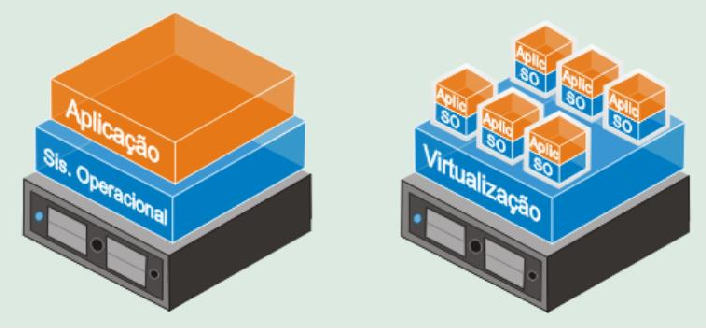 Figura 1: Comparativo entre uma aplicação executada diretamente no Sistema Operacional de um servidor físico e várias aplicações executando em várias máquinas virtuais em um servidor físico utilizando a tecnologia de virtualização de servidores.Com base nesse conceito, é viável otimizar a infraestrutura de TIC por meio do compartilhamento completo dos recursos de processamento de dados, criando um ambiente virtual com várias máquinas virtuais, permitindo a execução de vários serviços em um único equipamento de processamento de dados.Atualmente, este Poder Judiciário utiliza uma nuvem privada que hospeda 972 máquinas virtuais, que suportam sistemas como PJe, CIA, SDM, servidor de arquivos, bancos de dados, entre outros.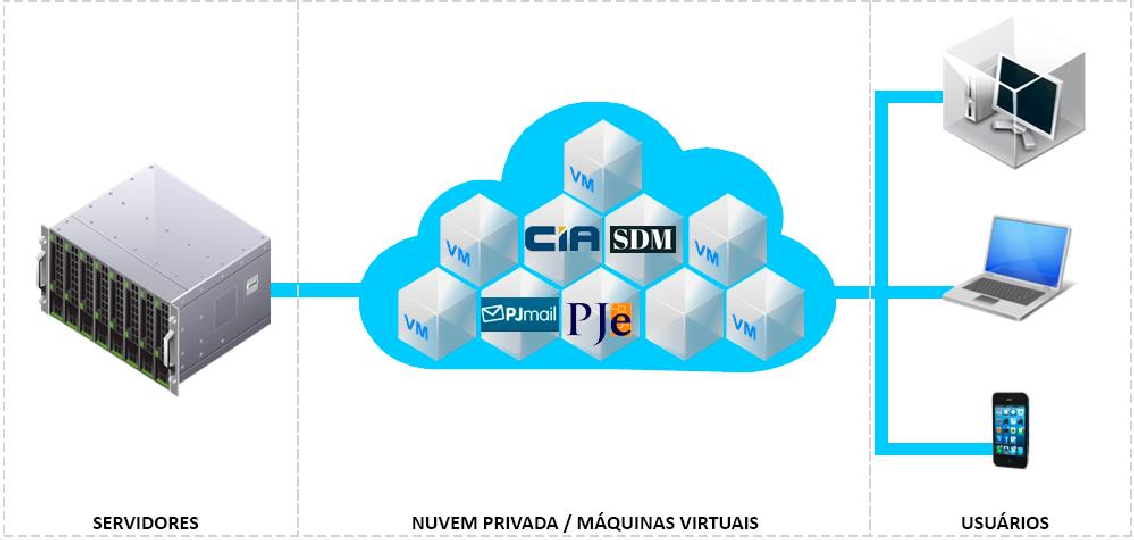 Figura 2 – Arquitetura de Utilização da Nuvem Privada do PJMTA virtualização tem sido empregada neste Poder Judiciário há mais de uma década, tanto para suportar a infraestrutura de tecnologia e desenvolvimento de sistemas (incluindo banco de dados, sistemas operacionais, servidores e plataforma de desenvolvimento) quanto para aprimorar a produtividade e colaboração entre servidores e Magistrados.A partir disso, o presente Estudo Técnico Preliminar tem por objetivo identificar e analisar os cenários para o atendimento da demanda que consta no Documento de Oficialização da Demanda do Exp. 0019323-08.2023.8.11.0000, bem como demonstrar a viabilidade técnica e econômica de possíveis soluções a ser identificadas, fornecendo as informações necessárias para subsidiar o respectivo processo de contratação.DEFINIÇÃO E ESPECIFICAÇÃO DAS NECESSIDADES E REQUISITOSIDENTIFICAÇÃO DAS NECESSIDADES DE NEGÓCIOIdentificação da Necessidade TecnológicaGarantir a continuidade da solução de virtualização com atualizações periódicas;Suporte especializado de alto nível de forma remota, de colaboração proativa e orientação estratégica em ambientes de virtualização complexos e críticos;Envio de relatórios e informações gerenciais do ambiente e de capacidade como tendências futuras de utilização e otimização de recursos.DEMAIS REQUISITOS NECESSÁRIOS E SUFICIENTES À ESCOLHA DA SOLUÇÃO DE TICRequisitos técnicosRenovação da Garantia e Suporte Técnico de licenças Vmware vCloud Suite Enterprise e vCenter;Créditos para Serviços Especializados do Fabricante;Possuir solução de forma a notificar problemas possibilitando o suporte corretivo, preventivo e preditivo;Disponibilizar site na internet incluindo pelo menos a relação de licenças de uso disponíveis, base de conhecimento, fórum de discussão, documentação técnica dos produtos ofertados, comunidades técnicas, abertura e acompanhamento do histórico de chamados, sem limite de quantidade, download de produtos, atualizações e correções;Serviços de customização e configuração das soluções de virtualização;O quadro abaixo indica os Part Numbers das licenças atuais:Tabela 1: Part Numbers VMware.Requisitos de ManutençãoManutenção preventiva, corretiva e preditiva para os itens 1 e 2.O suporte técnico deve estar disponível para abertura de chamados técnicos 24 (vinte e quatro) horas por dia, 7 (sete) dias por semana, mediante sistema Web e telefone (0800);Apoio técnico no período de implantação das novas versões, tendo em vista a eventual conversão de aplicações decorrentes de novos dispositivos ou componentes introduzidos;Sempre que solicitado, a Contratada/Fabricante deverá fornecer orientações especializadas de uso, configuração e matriz de compatibilidade das soluções para a equipe técnica da Contratante;A Contratada/Fabricante deverá fornecer, para cada chamado aberto, um número de identificação único, para posterior acompanhamento da evolução do atendimento e resolução do problema.Requisitos TemporaisCom o fim da vigência do Contrato 57/2019 em 04/08/2023, os serviços contratados de Renovação de suporte técnico e atualização para uso do software vCloud Suite Enterprise e Renovação de suporte técnico e atualização para uso do software vCenter deverão dar início no dia 05/08/2023, caso a homologação do certame ocorra em data anterior. Se tal não ocorrer, o início da vigência será de imediato, após assinatura do contrato das partes envolvidas.A utilização dos serviços profissionais especializados da fabricante, por intermédio do consumo de Créditos para suporte especializado da fabricante VMware, se dará de acordo com a necessidade da equipe técnica deste Poder Judiciário.ESTIMATIVA DA DEMANDA – QUANTIDADE DE BENS E SERVIÇOSA contratação pretendida, qual seja a de continuidade dos serviços de virtualização já existentes neste Poder Judiciário visa:Tabela 2: Estimativa da demanda.O quantitativo constante dos itens 1 e 2 da tabela acima é equivalente ao número de licenças perpétuas VMware vCloud Suite Enterprise e VMware vCenter instaladas no parque deste PJMT.Para suprir as necessidades de serviços especializados, tais como planejamento, customização e operação, implementação, foi estimado o quantitativo de 2400 (dois mil e quatrocentos) Créditos Especializados do Fabricante (item 3) pelo período de 3 (três) anos e/ou 36 (trinta e seis) meses, que serão contabilizados conforme tabela de serviços parametrizados pela Fabricante constante no Anexo E deste Estudo.Importante destacar que os créditos serão consumidos sob demanda, mediante a solicitação da equipe técnica do PJMT, de acordo com a necessidade do Órgão.ANÁLISE DE SOLUÇÕES POSSÍVEISA Existência de Software Público BrasileiroNão existem soluções de software no Portal do Software Público Brasileiro capazes de satisfazer às necessidades deste projeto.As alternativas do MercadoA alternativa no mercado é:a) Renovação da Garantia e Suporte Técnico de licenças Vmware vCloud Suite Enterprise e vCenter, com créditos PSO da Vmware para Serviços Especializados do Fabricante.Necessidade de Adequação do AmbienteInfraestrutura tecnológicaNão haverá necessidade de adequação ou readequação de infraestrutura tecnológica.Infraestrutura elétricaA disponibilização de energia elétrica para a solução ficará por conta deste PJMT.Espaço Físico e mobiliárioNão se faz necessário espaço físico e mobiliário.Impacto AmbientalNão haverá impacto ambiental.IDENTIFICAÇÃO DAS SOLUÇÕESDescrição da Solução 01Tabela 3 – Descrição das SoluçõesDesde os idos de 2007 o PJMT utiliza a solução de virtualização da Fabricante VMware, ou seja, um modelo em que a infraestrutura de TIC é virtualizada e dedicada aos serviços computacionais existentes, na qual os Servidores e Magistrados deste órgão possuem acesso.A proposta da Solução Única tem como cerne a continuidade dos serviços de virtualização deste Poder, composto de licenças perpétuas. Contudo, para que estas sejam atualizadas para as versões mais recentes e continuem a funcionar sem percalços, de modo a evitar falhas, bem como para que tenha um ambiente de virtualização orquestrado com as melhores práticas de mercado, necessária a renovação da Garantia eSuporte Técnico de licenças Vmware vCloud Suite Enterprise e vCenter, com créditos PSO da Vmware para Serviços Especializados do Fabricante.Sabe-se que por conta dos riscos de segurança e da necessidade de evolução, integração e compatibilização dos softwares com novos hardwares e outros softwares, é incessante a demanda de evolução dos produtos de tecnologia, razão pela qual faz indispensável o acesso as atualizações que levam ao uso de versões futuras do software adquirido.Os serviços a serem oferecidos para os itens 1 e 2 incluem:Suporte técnico por telefone e internet;Atualizações e correções acesso a atualizações e correções para os produtos licenciados, garantindo que o ambiente esteja sempre atualizado e protegido contra vulnerabilidades;Acesso à base de conhecimento das soluções, que disponibilize manuais, artigos técnicos, guias de configuração e documentação para auxiliar na solução de problemas e no aprendizado das tecnologias;Disponibilização de recursos online, tais como fóruns de discussão, blogs técnicos e webinars, que permitam que os clientes interajam com outros usuários e especialistas da solução para compartilhar experiências e obter informações valiosas;Suporte de casos técnicos para obter assistência personalizada na resolução de problemas específicos do ambiente;Gerenciamento de problemas complexos e escalonamento para recursos mais avançados, se necessário;Análise de logs e diagnósticos de problemas e propositura de soluções.Para o item 3 da solução, os créditos para Serviços Especializados do Fabricante permitem que sejam adquiridas serviço de suporte técnico especializado para ajudar na implementação, otimização e suporte contínuo de soluções VMware no parque computacional do PJMT. Esses créditos podem ser utilizados para diferentes serviços, tais como:Implementação e integração de soluções VMware;Migrações e atualizações, bem como atualizações e patches para manter o ambiente atualizado;Otimização e ajuste de desempenho, garantindo o uso eficiente dos recursos;Desenvolvimento de melhores práticas, permitindo melhorar a segurança, eficiência e disponibilidade das aplicações;Análise e resolução de problemas complexos, permitindo uma resolução eficiente e ágil de problemas críticos.– ANÁLISE COMPARATIVA DE SOLUÇÕESTabela 4 – Análise comparativa das Soluções– CONTRATAÇÕES SIMILARESApós pesquisa na Internet, foram encontradas as seguintes contratações públicas similares, constantes do Anexo B deste Estudo Preliminar.Banco de Brasília - BRBRegistro de Preços - Contrato nº 037/2023: contratação de empresa para futura aquisição de licenças de softwares básicos de infraestrutura de nuvem privada VMware Cloud Fundation, licenciamento de sistema operacional suse enterprise linux, créditos de serviços de profissionais da VMware para projetos em andamento, e demais elementos necessários à composição e operação de ambiente de virtualização do BRB, ambos com garantia de atualização e suporte por 36 meses.Tabela 5 – BRBConselho Nacional de Justiça - CNJ  Contrato nº 02/2023: Renovação de licenciamento do uso da licença VMware vCloud Suite Enterprise com direito de atualização e suporte técnico Production pelo fabricante.Tabela 6 – CNJJustiça Federal da 1ª Instância - PR   Registro de Preços 24/2022 de licenças de software e plano de manutenção de licenças de software Production Support/Subscription for VMware vCloud Suite 2019 Standard for 3 years para o Tribunal Regional Federal da 4ª Região e Seções Judiciárias do Paraná, Santa Catarina e Rio Grande do Sul.Tabela 7 – TRF1Polícia Civil do Distrito Federal – PCDF.Contrato nº 14/2022: Contratação de empresa especializada para renovação de garantia e suporte técnico da solução de virtualização VMware do tipo Production para Licença perpétua vCloud Suite Enterprise.Receita Federal do Brasil.Tabela 8 – PCDFContrato nº 51/2021: Renovação e aquisição de licenças de uso perpétuo para formação de Solução de Virtualização para o Datacenter da Receita Federal do Brasil com suporte e garantia.Tabela 9 – Receita FederalTribunal Regional do Trabalho da 1ª Região.Contrato nº 69/2021: Contratação para fornecimento de licenças e subscrições para produtos VMware, incluindo atualizações de versões e serviços de suporte técnico.Tabela 10 – TRTBanco do Nordeste S.A.  Contrato nº 2021/361 – Pregão Eletrônico nº 106/2021: Serviços de atualização de licenças do software VMware vSphere Enterprise Plus 6.0 para o software VMware vCloud Suíte Enterprise 2019 ou superior, aquisição de licenças do software VMware vCenter Server, serviços de concepção, planejamento, implantação, migração e customização desses softwares, treinamento, suporte técnico e assistência técnica.Tabela 11 – Banco do NordestePESQUISA DE MERCADO4.1 Renovação da Garantia e Suporte Técnico de licenças Vmware vCloud Suite Enterprise e vCenter, com créditos PSO da Vmware para Serviços Especializados do Fabricante.Tabela 12 – Valor Médio preço privado para 36 meses para Solução 1REGISTRO DE SOLUÇÕES CONSIDERADAS INVIÁVEISNão foram encontradas outras soluções para a demanda em estudo.ANÁLISE COMPARATIVA DE CUSTOS (TCO)CÁLCULO DOS CUSTOS TOTAIS DE PROPRIEDADEMAPA COMPARATIVO DOS CÁLCULOS TOTAIS DE PROPRIEDADE (TCO)DESCRIÇÃO DA SOLUÇÃO DE TIC A SER CONTRATADAA “Renovação da Garantia e Suporte Técnico de licenças Vmware vCloud Suite Enterprise e vCenter, com créditos PSO da Vmware para Serviços Especializados do Fabricante”, pelo período de 36 (trinta e seis) meses, visa garantir o pleno funcionamento de todo o parque computacional virtualizado deste PJMT.A Solução tem como cerne a manutenção e aprimoramento de mecanismos de virtualização, alinhado com as melhores práticas do mercado para garantir o pleno funcionamento da infraestrutura de TICs e serviço de suporte adequado à realidade deste Poder Judiciário.A modalidade de suporte a ser contratada por este Poder Judiciário é a “production Support”, a qual garante abertura de chamados diretamente com a central de atendimento da fabricante, com prazos de atendimento diferenciados, condizentes com a necessidade deste Poder.ITEM 1Contratação de Renovação da Garantia e Suporte Técnico de 112 (centro e doze) licenças vCloud Suite Enterprise, na modalidade VMware Production Support, com suporte técnico 24x7 e atualizações pelo período de 36 (trinta e seis) meses.ITEM 2Contratação de Renovação da Garantia e Suporte Técnico de 02 (duas) licenças vCenter , na modalidade VMware Production Support, com suporte técnico 24x7 por 36 (trinta e seis) meses.ITEM 3Contratação de Créditos PSO da Vmware para Serviços Especializados do Fabricante, sob demanda, conforme necessidade da equipe técnica.Tal serviço tem o condão de gerar segurança e tranquilidade no gerenciamento da solução de virtualização.BENEFÍCIOS ESPERADOSRedução do risco de indisponibilidade dos sistemas críticos;Aumento da qualidade e eficiência na entrega de serviços de infraestrutura de TIC com novas funcionalidades típicas de nuvem privada;Adequação da solução de virtualização de serviços às melhores práticas de mercado, de forma proativa;Minimização dos riscos de falhas do ambiente de infraestrutura;Otimização da eficiência operacional, reduzindo os impactos de potenciais interrupções e fortalecendo a segurança e estabilidade do ambiente de TIC do PJMT.RELAÇÃO ENTRE A DEMANDA PREVISTA E A CONTRATADAToda a demanda prevista para o lote único deverá ser contratada, sendo que os itens 1 e 2 deverão ser contratados de maneira integral. Já o item 3 será sob demanda, mediante solicitação da área técnica.Os serviços de suporte e manutenção da solução vCloud Suite Enterprise – itens 1 e 2 - serão pagos anualmente, uma vez que a fabricante não trabalha com pagamento mensal, mediante apresentação das respectivas notas fiscais dos serviços. Desta forma, garante-se o pleno funcionamento integral da solução pelo período de 36 (trinta e seis) meses.O pagamento do item 3 será realizado mediante execução de Ordens de Serviço, sob demanda, com apresentação das respectivas notas fiscais, podendo ou não ser consumido em sua totalidade.Esses créditos serão utilizados para acessar a expertise em nível avançado do Fabricante da solução, para implementação e integração de soluções VMware,21otimização e ajuste de desempenho, desenvolvimento de melhores práticas, análise e resolução de problemas complexos. Para suprir essas necessidades, foi estimado 2400 créditos ao longo de 36 meses, conforme período de vigência do contrato.A AMPLIAÇÃO OU SUBSTITUIÇÃO DA SOLUÇÃO IMPLANTADA.A pretendida contratação tem como objetivo prover continuidade dos serviços de virtualização de infraestrutura de TIC, com manutenção e suporte, portanto sem necessidade de ampliação e, via de consequência, também sem necessidade de substituição da solução.JUSTIFICATIVA DA ESCOLHA DA SOLUÇÃOReferido estudo versa sobre a contratação de “Renovação da Garantia e Suporte Técnico de licenças Vmware vCloud Suite Enterprise e vCenter, com créditos PSO da Vmware para Serviços Especializados do Fabricante”, essenciais para a manutenção do ambiente de virtualização do PJMT.Importante destacar que este PJMT iniciou a contratação de licenças de virtualização nos idos de 2012, e que naquela ocasião, a marca ganhadora do certame foi a Vmware e, em face disso, as contratações seguintes, de cunho e objeto semelhantes– Contrato 11/2016, Contrato 57/2019 e Contrato 58/2019 – também foram firmadoscom representantes oficiais da mesma marca (VMware).Assim, com vistas a dar continuidade ao ambiente de nuvem privada e virtualização, e utilizando-se do princípio da proporcionalidade e da razoabilidade, continuou-se com a utilização da marca.Desta feita, com intuito de suprir a necessidade de continuidade dos serviços existentes, a solução viável economicamente e tecnicamente é a contratação de serviços de renovação da Garantia e Suporte Técnico de licenças Vmware vCloud Suite Enterprise e vCenter, com créditos PSO da Vmware para Serviços Especializados do Fabricante, sem maiores investimentos e desperdícios, de forma a garantir o pleno funcionamento da virtualização com aproveitamento da ferramenta existente.A continuidade desta estruturação tem ainda como vantagem o know-how da equipe técnica no que tange a manuseio/utilização das soluções, decorrente de experiências obtidas, e o aproveitamento do legado do investimento realizado anteriormente com os mencionados contratos. Além disso, para a manutenção e compatibilidade com a solução de virtualização licenciada em uso no PJMT, a continuidade se mostra vantajosa. Por fim, a não necessidade de nova configuração e/ou reconfiguração da ferramenta no parque computacional fecham o ciclo da relevância na continuidade de uso da solução.Considerando os aspectos técnicos, entre os benefícios de se manter os licenciamentos atualizados, com a garantia e suporte técnico ativos estão:Integração e interoperabilidade: A solução possui várias ferramentas e recursos integrados, como vSphere, vCenter Server, Aria Operations, Aria Lifecycle, Aria Automation, Aria Log Insight e outros. Essa integração ajuda a simplificar a gestão do ambiente, melhorar a eficiência e facilitar a adoção de novas tecnologias;Recursos avançados: oferece recursos avançados de virtualização, como automação, provisionamento rápido de máquinas virtuais, recuperação de desastres, balanceamento de carga e muito mais. Esses recursos podem melhorar significativamente a agilidade e flexibilidade das operações de TI;Segurança e conformidade: Oferece várias ferramentas e recursos para garantir a proteção e integridade dos ambientes virtualizados, além de estar em conformidade com regulamentações;Suporte técnico especializado: Acesso ao suporte técnico especializado da VMware, garantindo respostas rápidas e eficientes para possíveis problemas técnicos;Ecossistema VMware: Possui um amplo ecossistema de parceiros, fornecedores e profissionais que conhecem bem as soluções VMware, facilitando a obtenção de recursos adicionais e serviços.Diante do exposto, não restam dúvidas quanto à escolha do objeto pretendido, qual seja a Renovação da Garantia e Suporte Técnico de licenças Vmware vCloud Suite Enterprise e vCenter, com créditos PSO da Vmware para Serviços Especializados do Fabricante, para dar continuidade nos serviços já existentes neste Poder Judiciário do Estado de Mato Grosso, uma vez que essa escolha foi fundamentada técnica e economicamente ao longo desse Estudo Técnico Preliminar, sendo seu objeto de natureza contínua e essencial para a prestação de serviços jurisdicionais.Indicação de marca:O objeto deste Estudo tem como escopo a renovação da Garantia e Suporte Técnico de licenças Vmware vCloud Suite Enterprise e vCenter, com créditos PSO da Vmware para Serviços Especializados do Fabricante.Cumpre destacar que o Tribunal de Contas de União já decidiu por reiteradas vezes pela possibilidade de indicação de marca nas contratações públicas. Para tanto, a orientação é no sentido de que há necessidade de comprovação de elementos técnicos e/ou econômicos que justifiquem a indicação da marca. Nesse sentido, confira-se o seguinte aresto:“Abstenha-se de indicar preferência por marcas, e na hipótese de se tratar de objeto com características e especificações exclusivas, a justificativa para a indicação de marca, para fins de padronização, deverá ser fundamentada em razões de ordem técnica, as quais precisam, necessariamente, constar no processo respectivo.” (Acórdão 62/2007 Plenário)A justificativa técnica para fundamentar a estrita necessidade da indicação de marca neste projeto se dá em face de que o serviço de virtualização e nuvem privada deste Poder Judiciário é da marca VMware, e quem dá o suporte para essa solução é a própria Fabricante.Nesta baila, segue entendimento doutrinário do jurista Marçal Justen Filho:É possível a contratação de fornecedores exclusivos ou a preferência por certas marcas desde que essa seja a solução mais adequada para satisfazer as necessidades coletivas. Não se admite a opção arbitrária, destinada a beneficiar determinado fornecedor ou fabricante. (Grifo nosso)Justifica-se ainda pela necessidade de manter a compatibilidade com plataformas e padrões já adotados por este Tribunal de Justiça do Mato Grosso, conforme artigo 41 da Lei 14.133/2021, a fim de garantir a economicidade e melhor aproveitamento de recursos materiais e financeiros disponíveis.Há casos em que a restrição por determinadas marcas é lícita e até recomendável, como é o caso do presente projeto, que se contrário fosse, perder-se-ia todo um investimento feito desde sua contratação no ano de 2012.Veja que este Poder Judiciário investiu ao longo dos últimos 11 (onze) anos com os Contratos 156/2012, 11/2016, 57/2019, cerca de R$ 15.473.669,68 (quinze milhões e quatrocentos e setenta e três mil, seiscentos e sessenta nove reais e oito centavos). Além desse investimento tangível, tem-se todo o arcabouço de investimento intangível, tal como o conhecimento, o know how da equipe técnica na solução em apreço. Desta forma, a continuidade da solução garante o melhor aproveitamento de tais investimentos.Inobstante isso, como dito acima e conforme demonstrado na Tabela de Pesquisa de Mercado, constante do tópico 4, a marca Vmware é comercializada por várias empresas no mercado de TIC, o que torna exígua a tese de restrição de competitividade.Com o fito de embasar este cenário, salutar a análise do enunciado nº 270 da Súmula da Jurisprudência do TCU:Súmula nº 270, TCU: Em licitações referentes a compras, inclusive de softwares, é possível a indicação de marca, desde queseja estritamente necessária para atender exigências de padronização e que haja prévia justificação.Veja que não se está a limitar a competitividade e ferir a isonomia. Trata-se, na verdade, de uma alternativa da Administração para selecionar um objeto que atenda de modo escorreito às suas necessidades, ensejando continuidade/compatibilidade da utilização de marca já adotada.Assim, aclarado qualquer questionamento atinente a eventual cláusula restritiva ao caráter competitivo do certame em questão, já que, como esmiuçado, há correspondência à justificativa técnica para se fazer uso da indicação emanada.ESTIMATIVA DE CUSTO TOTAL DA CONTRATAÇÃODECLARAÇÃO DE VIABILIDADE DA CONTRATAÇÃOA “Renovação da Garantia e Suporte Técnico de licenças Vmware vCloud Suite Enterprise e vCenter, com créditos PSO da Vmware para Serviços Especializados do Fabricante” é a solução que se enquadra nas necessidades atuais de virtualização destePJMT, segundo os critérios de continuidade dos serviços, do aproveitamento do legado tangível e também do intangível.ANÁLISE PRÉVIA DO PARCELAMENTOO objeto deste Estudo Técnico Preliminar constitui-se de um lote único composto por 3 (três) itens, sendo:Renovação da Garantia e Suporte Técnico de licenças Vmware vCloud Suite Enterprise;Renovação da Garantia e Suporte Técnico de licenças Vmware vCenter;Créditos PSO da Vmware para Serviços Especializados do Fabricante.O agrupamento dos itens em um único lote se faz necessário de forma a garantir a uniformidade e o pleno funcionamento de toda a solução de virtualização de servidores deste Poder Judiciário, que, por conceito, se apresenta como uma solução computacional única.A possibilidade de que esses itens sejam contratados de forma apartada coloca em risco o pleno funcionamento de toda a solução, tanto no aspecto administrativo, com uma eventual não homologação simultânea de algum componente da solução, ou ainda um conflito operacional entre as possíveis Contratadas, que podem resultar na possibilidade de descontinuidade da prestação do serviço, mas principalmente no escopo técnico, onde uma possível falha de um dos itens desta solução poder impactar negativamente em sistemas sensíveis, tais como o PJe e outros sistemas indispensáveis ao funcionamento do TJMT.Administrativamente, em caso de distribuição em lotes, sendo um para renovação de garantia e suporte e outro para aquisição de créditos profissionais especializados, geraria consequências já experimentadas e de cunho inconvenientes, haja vista “o jogo de empurra, empurra” entre as Contratadas, vez que que as licenças são automaticamente associadas a serviços de suporte técnico de nível especializado.Ademais, a licitação em lote único não representa qualquer restrição ou prejuízo à ampla concorrência, pois visa à agregação dos itens por características e complexidade da solução, uma vez que os canais de vendas autorizados pelos fabricantes da solução poderão fornecer os itens por completo. Via de regra os serviços são comercializados por parceiros autorizados. Nesta situação, o parceiro repassa diretamente ao fabricanteos pedidos, que são atendidos diretamente por ele. Devido a essa dinâmica de comercialização, o parcelamento da solução não apresenta qualquer benefício.Ainda nesse cenário, os ganhos econômicos em função da escala não seriam percebidos, pois, de maneira geral, as margens econômicas auferidas pelos representantes são relativamente pequenas se comparadas ao montante.Assim posto, resta claro que o agrupamento dos itens em lote único, na forma como foi expresso nesta presente demanda, não é opcional, mas sim, estritamente necessário, não cabendo, assim, o fornecimento de forma parcelada (conforme art. 40,§3º, incisos I e II da Lei 14.133/2021), pela necessidade de preservação da integridade qualitativa do objeto, e ainda para que o funcionamento dos serviços ocorra sem percalços.Conclui-se que o agrupamento dos itens foi realizado com o intuito de reduzir os custos e riscos da solução em não atender às necessidades apresentadas ou ao objetivo da contratação, portanto, a adjudicação deve ser realizada de forma global, ou seja, o objeto da contratação deverá ser adjudicado a um único fornecedor.Outros órgãos como Tribunal Regional Eleitoral do Pará (PE 7/2023), Tribunal Regional Federal da 1ª Região (PE 48/2022) e Banco do Estado do Pará S/A (P 13/2022) usaram da mesma forma de contratação.SUSTENTAÇÃO DO CONTRATORECURSOS MATERIAIS E HUMANOSRecursos Materiais: Não haverá necessidade de recursos materiais para a contratação.Recursos Humanos: A manutenção - atualização, suporte técnico e créditos de serviços profissionais especializados do software - deverá ser feita pela Contratada/Fabricante, com o acompanhamento da conformidade legal e técnica da execução das atividades pelo Fiscal do Contrato.DESCONTINUIDADE DO FORNECIMENTOEm caso de descontinuidade da prestação do serviço durante a vigência do contrato, poder-se-á aplicar as cláusulas contratuais estipuladas para este caso, e proceder com nova contratação.Em caso de eventual interrupção contratual, seja por inexecução parcial/total, seja por resilição, haverá a suspensão no fornecimento dos serviços de suporte e de manutenção corretiva, devendo ser iniciado novo processo de contratação.TRANSIÇÃO CONTRATUALNa vigência do último ano da contratação, este Poder Judiciário deverá antecipar-se fazendo novo projeto que permita a continuidade da prestação de serviços.ESTRATÉGIA DE INDEPENDÊNCIA TECNOLÓGICANão se aplica ao contexto desta contratação, já que não se trata de desenvolvimento de software.DIREITOS DE PROPRIEDADE INTELECTUAL E AUTORAISNão se aplica ao contexto desta contratação.NÃO PARTICIPAÇÃO DE PESSOAS FÍSICAS CONSOANTE INSTRUÇÃO NORMATIVA SEGES/ME n. 116/2021:Este projeto não é destinado à participação de pessoas físicas, devido aos seguintes motivos:O objeto deste projeto engloba um escopo abrangente e a necessidade de infraestrutura especializada, ou seja, a execução eficiente do projeto demanda conhecimentos especializados e recursos específicos. Nesse contexto, a participação de pessoas físicas pode se tornar desafiadora devido aos custos envolvidos e à dificuldade em prover a infraestrutura necessária.Os requisitos técnicos e logísticos exigidos para a implementação adequada do projeto podem ser complexos para indivíduos isolados. Ademais, a disponibilidade de recursos financeiros para cobrir os investimentos necessários pode representar um obstáculo significativo para pessoas físicas.Outro motivo é o volume financeiro direcionado para esta contratação, que se mostra muito vultoso para dispor para participação de pessoas físicas.O recurso financeiro para este projeto não é advindo da União, portanto, não é necessária a participação de pessoas físicas, conforme Art. 3 do Capítulo I das Disposições Preliminares da Instrução Normativa SEGES/ME n. 116/2021:Art. 3º Os órgãos e entidades da Administração Pública estadual, distrital ou municipal, direta ou indireta, quando executarem recursos da União decorrentes de transferências voluntárias, deverão observar as regras desta Instrução Normativa.Já o Art. 5, inciso III da Instrução Normativa SEGES/ME n. 116/2021 menciona:III - exigência de a pessoa física, ao ofertar seu lance ou proposta, acrescentar o percentual de 20% (vinte por cento) do valor de comercialização a título de contribuição patronal à Seguridade Social, para fins de melhor avaliação das condições da contratação pela Administração.A participação de pessoa física traria um custo maior para o objeto a ser contratado.Portanto, com base nessas considerações, este projeto foi planejado para a participação de pessoas jurídicas de direito público ou privado, entidades ou organizações que possuam expertise e capacidade de gerenciamentos adequados para alcançar os objetivos propostos de maneira eficaz e eficiente.RESULTADOS PRETENDIDOSO principal resultado a ser alcançado é a mantença da nuvem privada e o principal ambiente de virtualização atualizado, com suporte técnico e atendimento constante, evitando eventuais paradas de sistema, e consultoria especializada da Fabricante, com base na demanda apresentada pela equipe técnica deste PJMT.IMPACTOS AMBIENTAIS E TRATAMENTOSConsiderando a natureza da contratação pretendida, não foi possível identificar possíveis impactos ambientais.AVALIAÇÃO DE NECESSIDADE DE ADEQUAÇÃO DO AMBIENTE DO ÓRGÃONão há o que se falar em adequação de ambiente por se tratar de renovação da garantia e suporte técnico, atualização das soluções vCloud e vCenter já em uso neste Poder Judiciário.MAPA DE GERENCIAMENTO DE RISCOConsiderando especialmente a situação da atual solução, os seguintes riscos foram identificados:APROVAÇÃO E ASSINATURAA Equipe de Planejamento da Contratação foi instituída pela Portaria TJMT/PRES nº 481 de março de 2023.ANEXO AA. Lista de Potenciais FornecedoresRenovação da Garantia e Suporte Técnico de licenças Vmware vCloud Suite Enterprise e vCenter, com créditos PSO da Vmware para Serviços Especializados do Fabricante.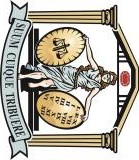 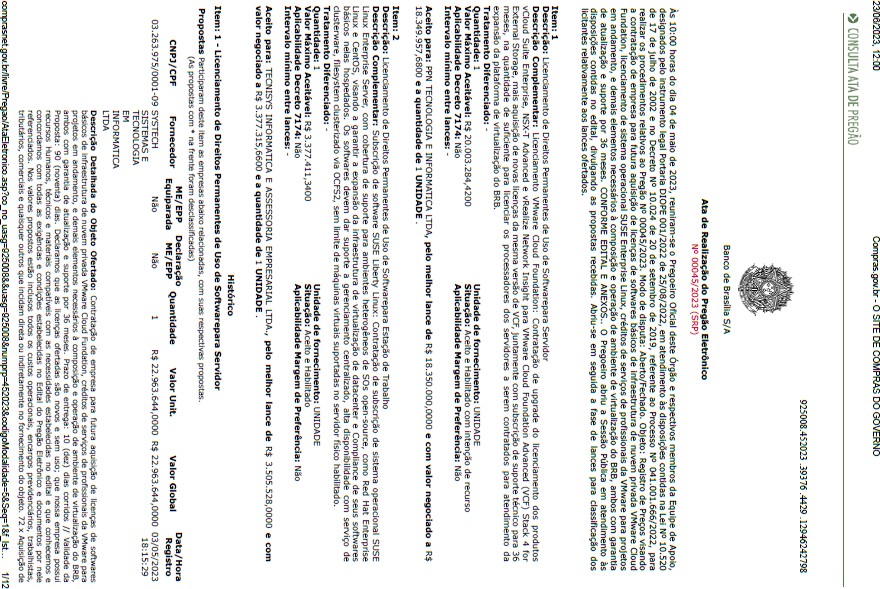 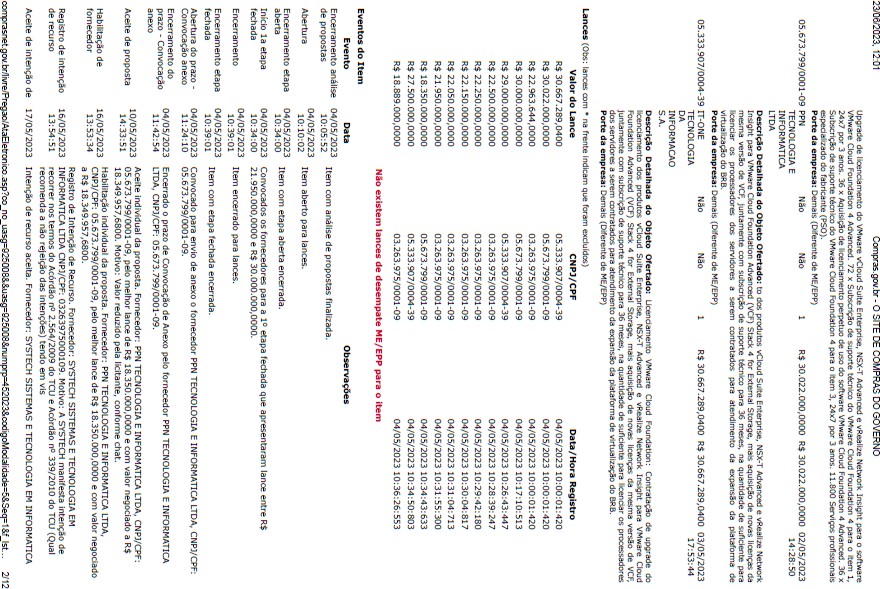 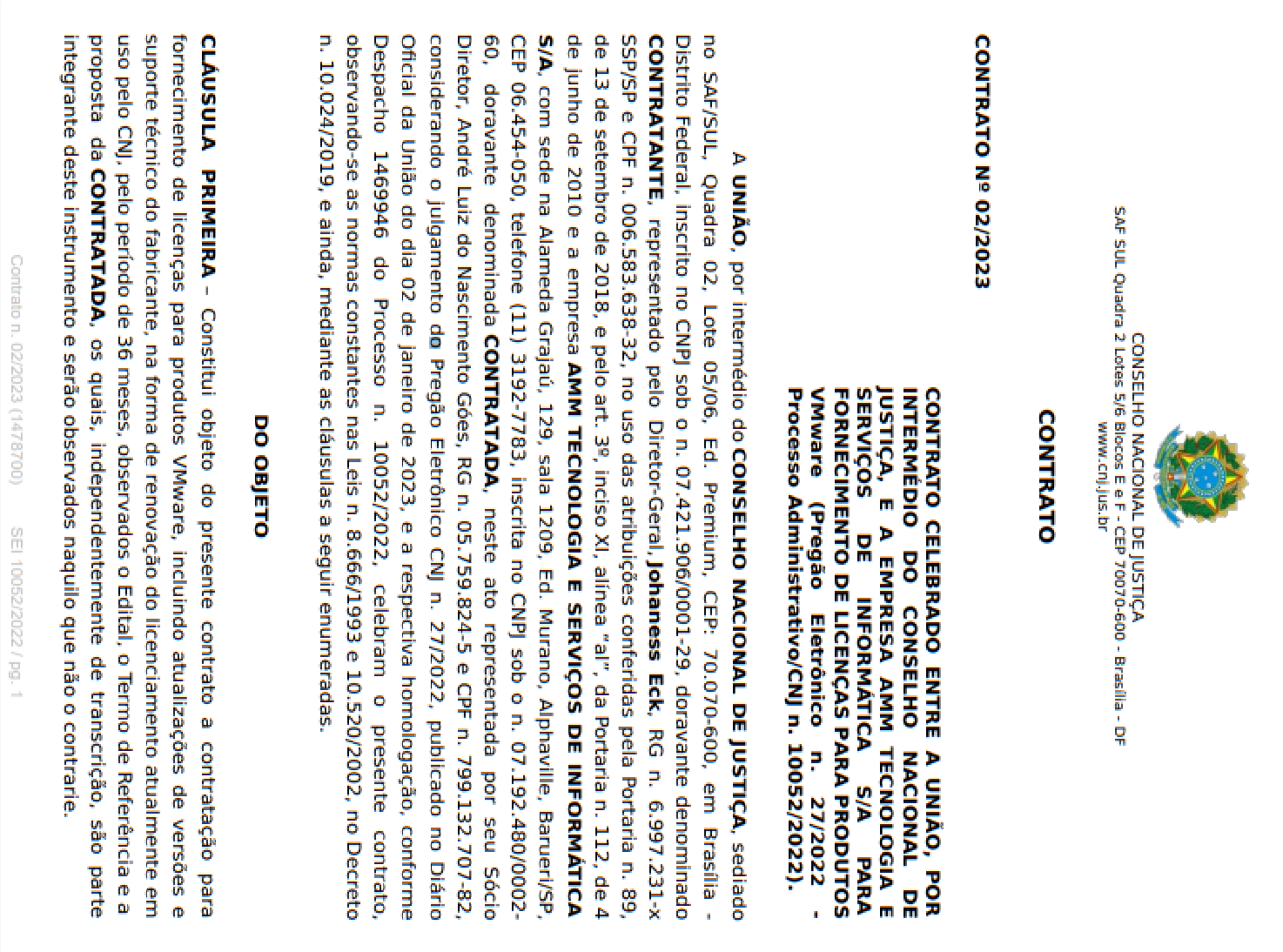 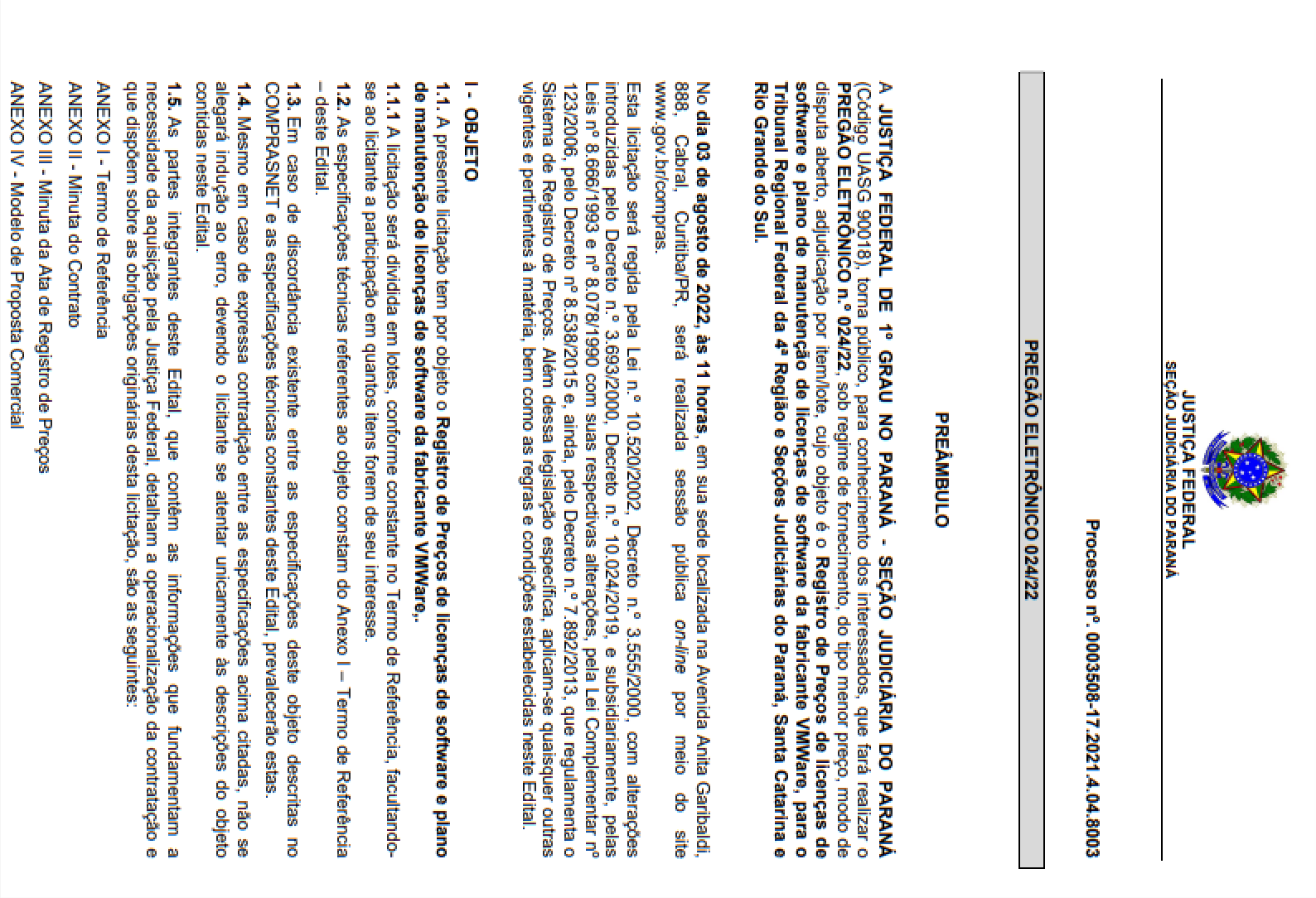 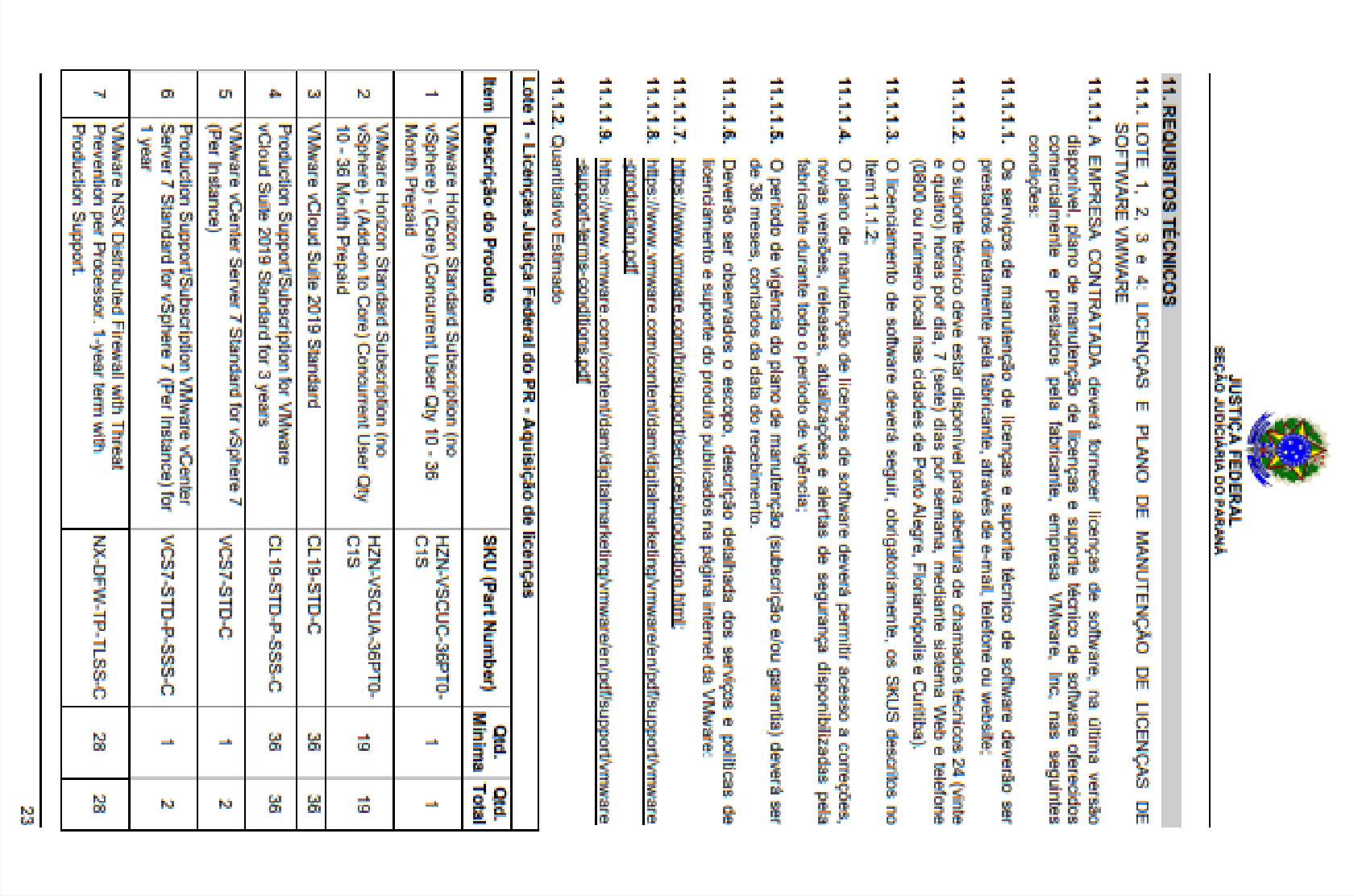 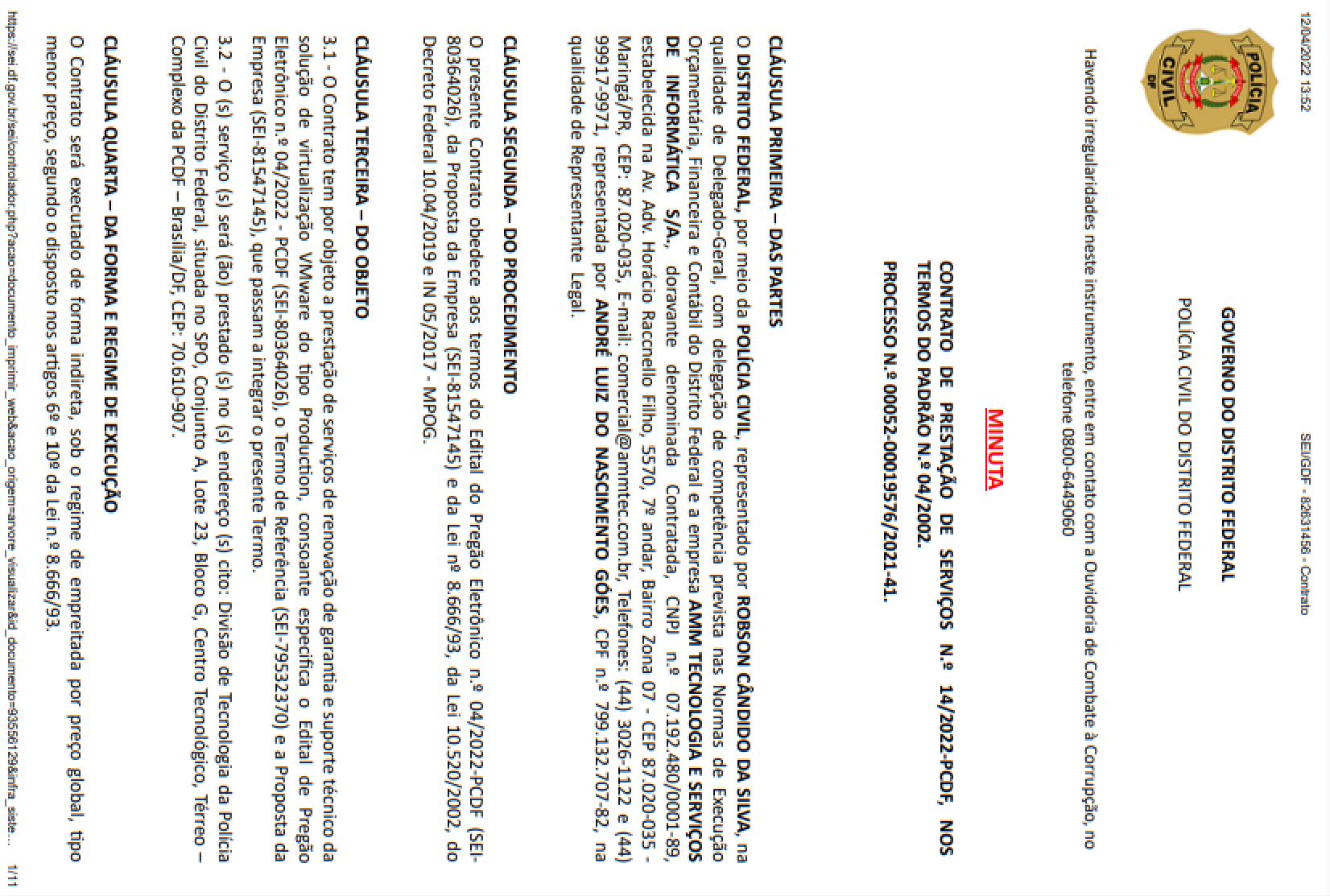 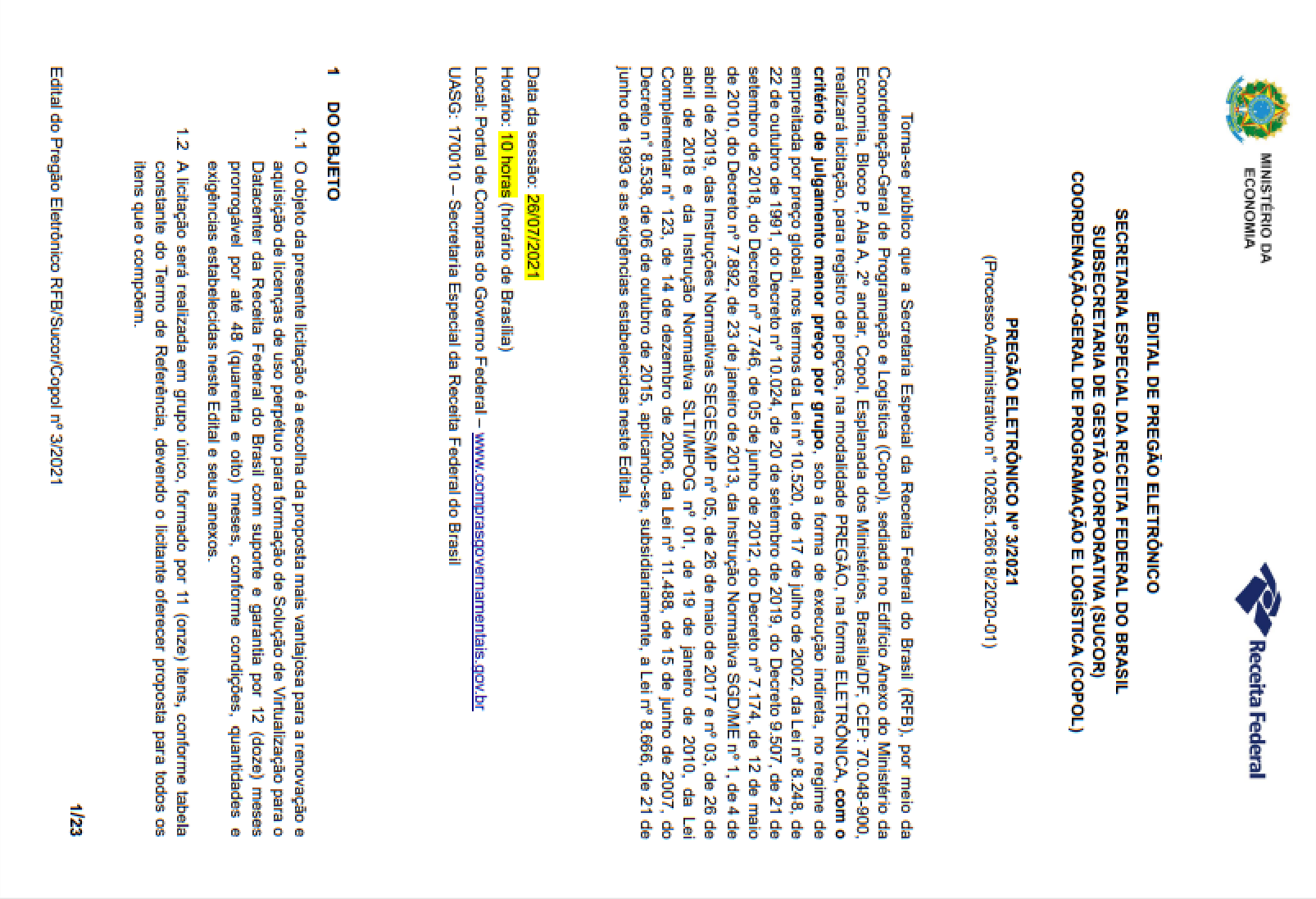 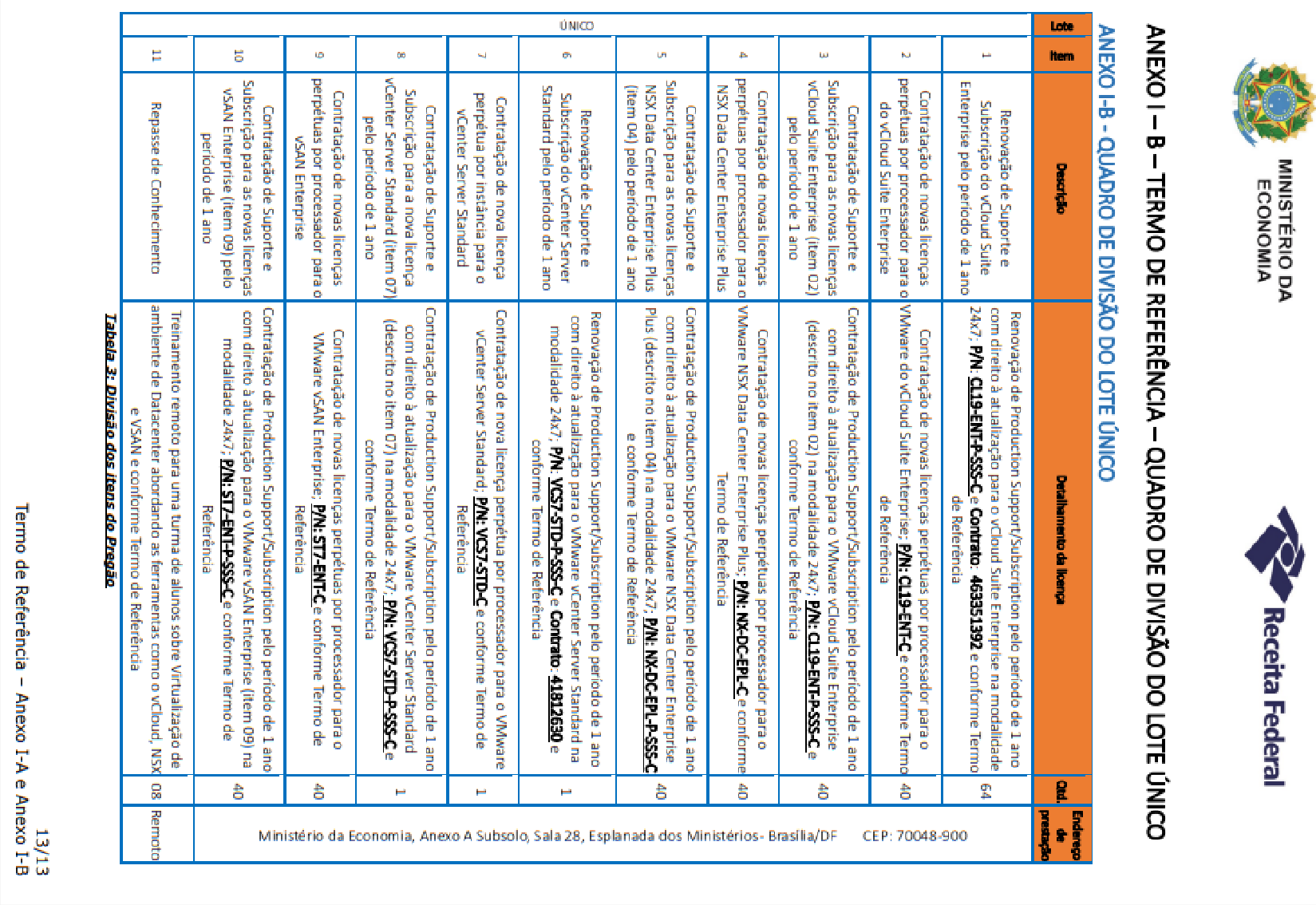 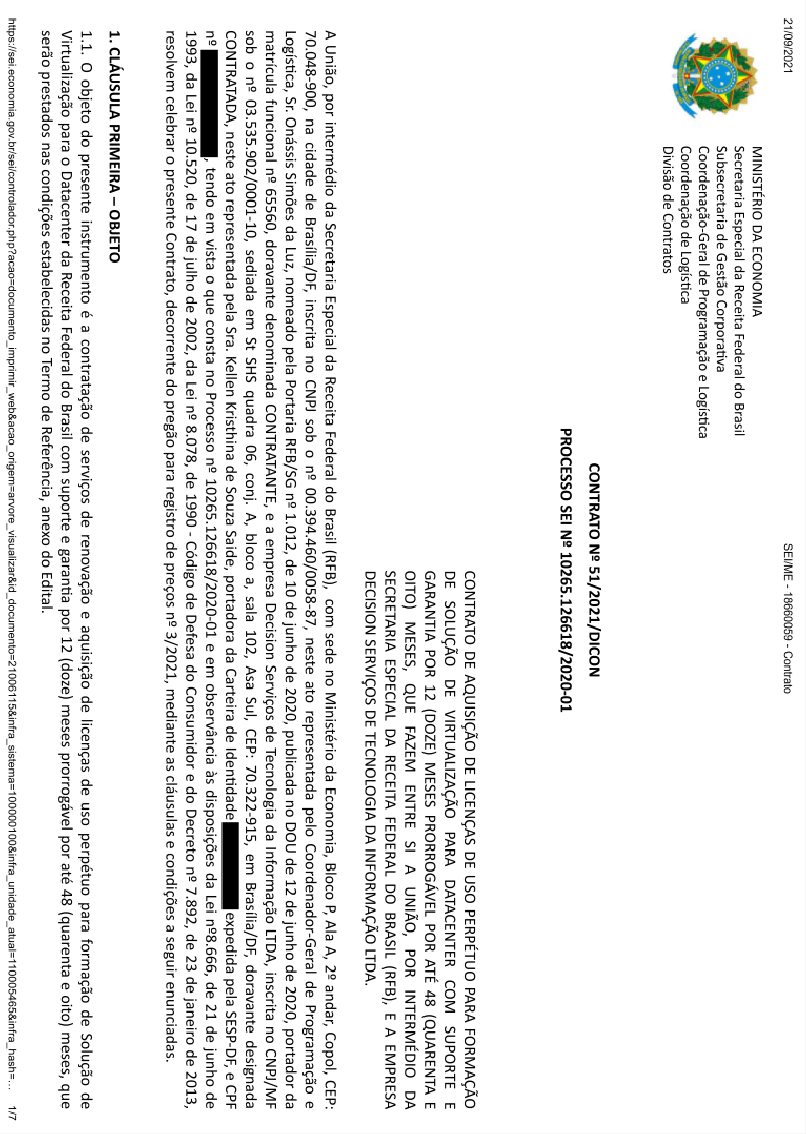 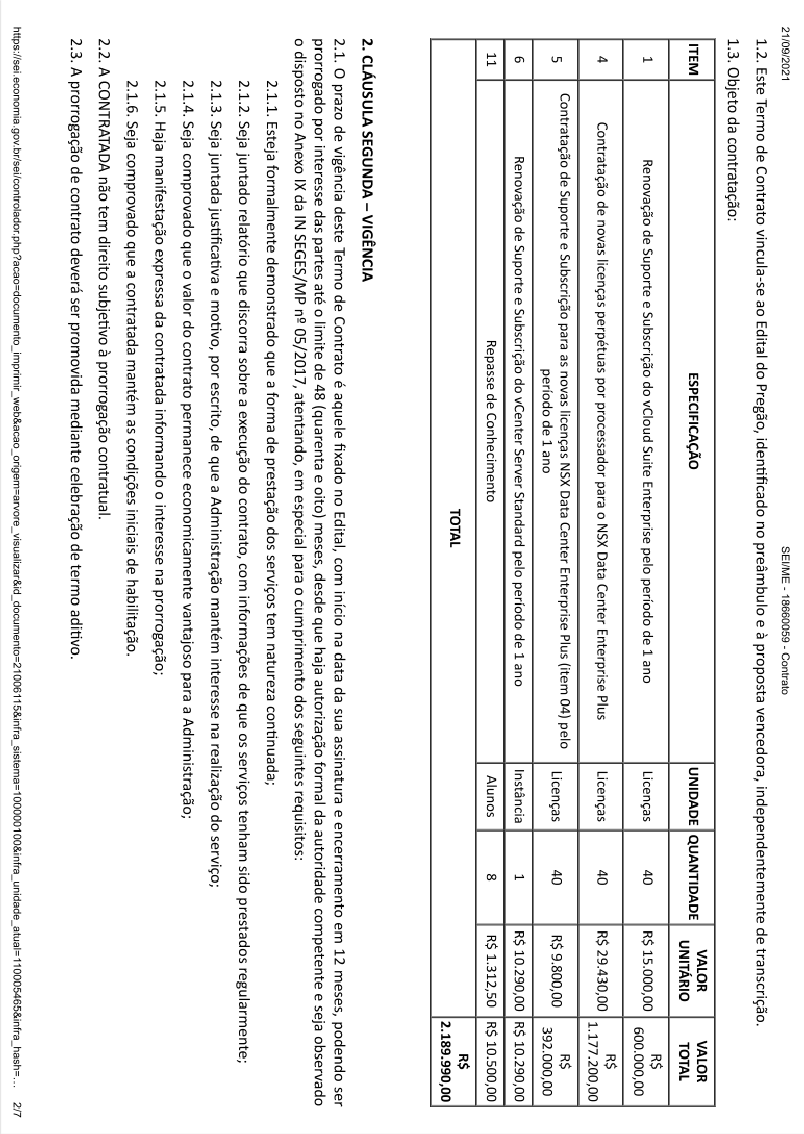 Tribunal de Justiça de Mato Grosso Coordenadoria de Tecnologia da Informação Departamento de Suporte e Informação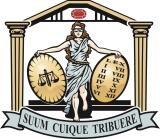 F. Tribunal Regional do Trabalho da 1ª Região.  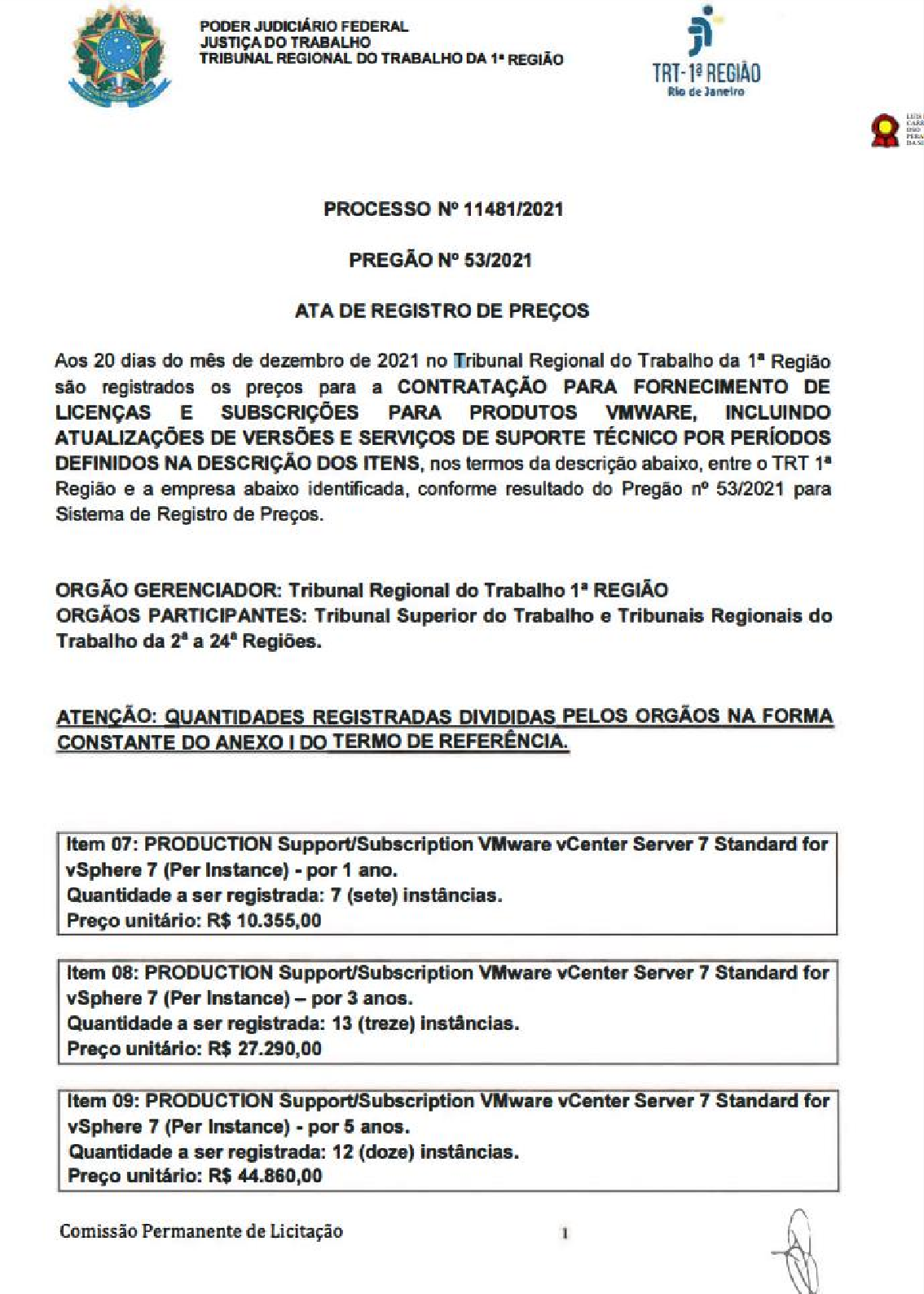 48Serviço de suporte e manutenção de licenças de Virtualização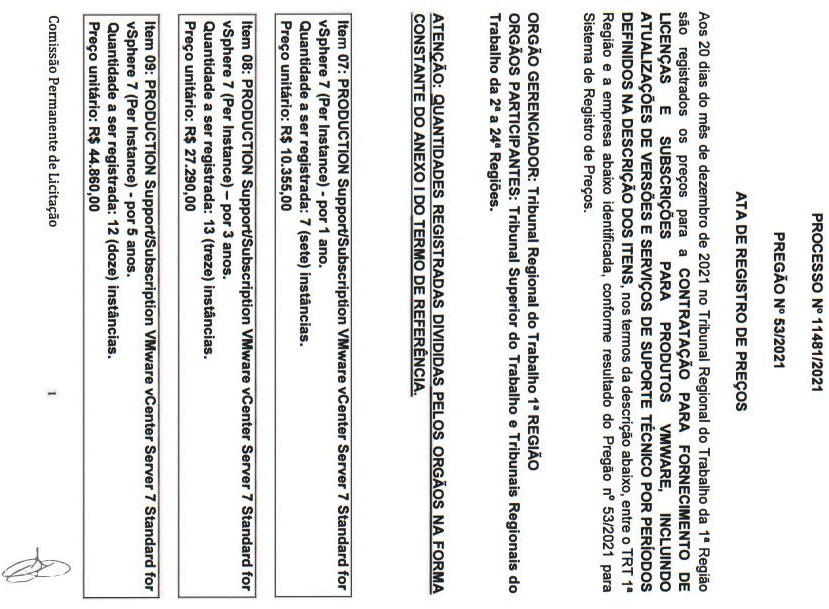 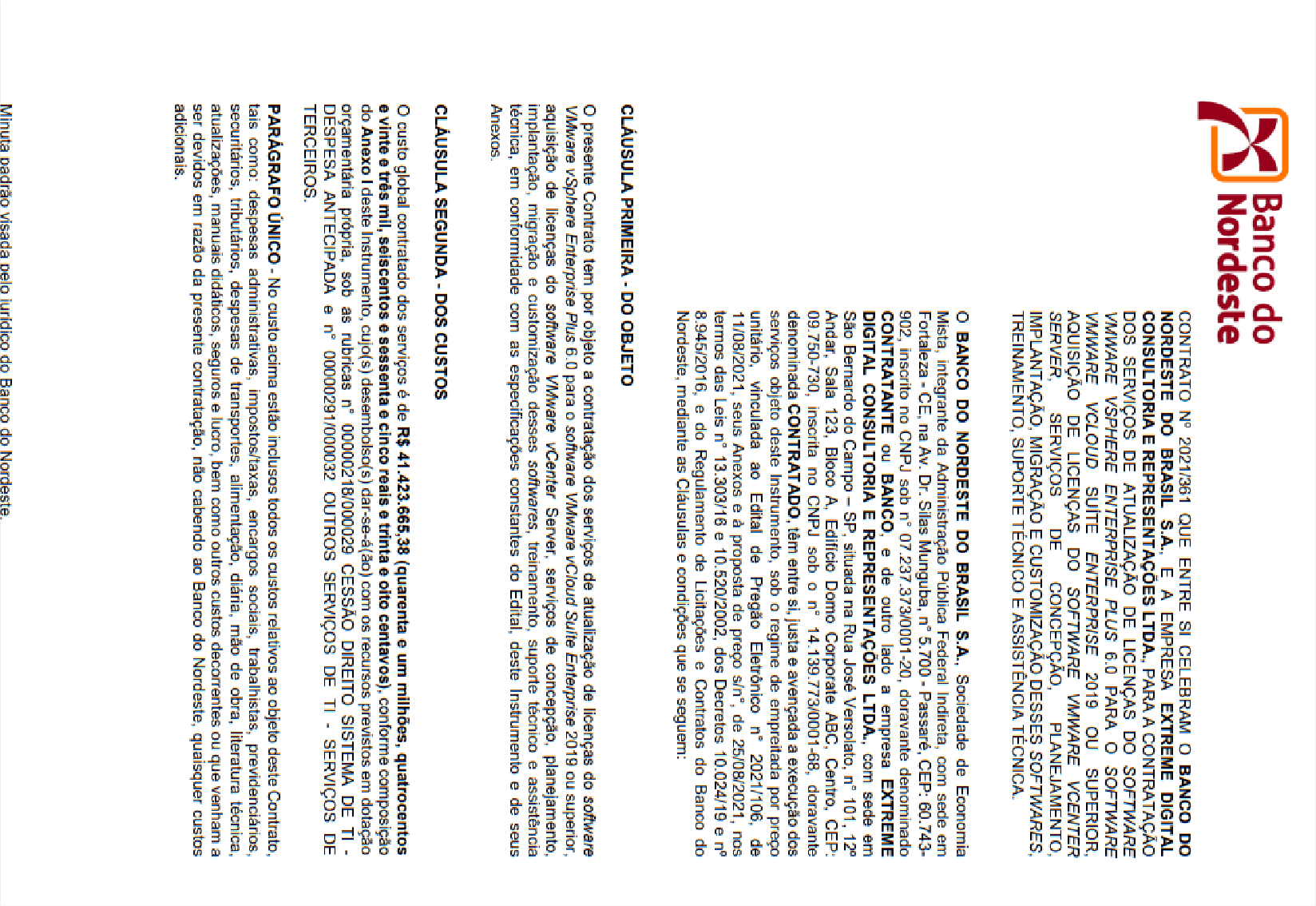 ANEXO CPARECER GARTNERRE: Post Call: Avaliação dos riscos de substituição do VMWARE no curto prazoMarcelo Monteiro de Moraes <marcelo.moraes@tjmt.jus.br>Sex, 07/07/2023 11:29Boa tarde, Luciana.Muito obrigado pelo apoio.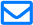 Marcelo de Moraes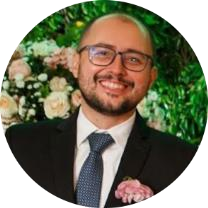 GerenteCTI - Departamento de Conectividade Tribunal de Justiça de Mato Grosso   Rua C, S/N, Cuiabá-MT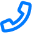 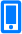 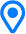    tjmt.jus.br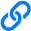 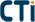 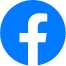 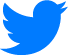 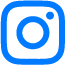 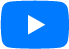 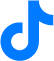 De:Enviado: quinta-feira, 6 de julho de 2023 16:30Assunto: RE: Post Call: Avaliação dos riscos de subs tuição do VMWARE no curto prazoBoa tarde, Francisco e Marcelo. Tudo bem?A referência abaixo citada foi descontinuada em 2017 (Gartner Retires the Magic Quadrant for x86 Server Virtualization Infrastructure). Com isso,“(...) In 2022, VMware had almost 97% revenue share in  recomendamos a consulta ao Market Guide for Server Virtualization, que elenca a VMware e traz a seguinte informação: the server virtualization market (…)”.A VMware está elencada como um dos principais players do mercado de virtualização, conforme demonstrado na Table 1 da nota de pesquisa acima mencionada. Como complemento, ainda temos: “(...) Gartner estimates that there are at least 20 vendors in the server virtualization market suited to enterprise needs. Their offerings run on industry-standard server hardware using a type 1 hypervisor. The vendors listed are reflective of the diversity of these providers and their offerings for enterprise workloads (…)”.Por fim, é possível obter a percepção dos clientes Gartner sobre a plataforma vSphere da VMware. Temos um espaço dedicado a este tipo de intercâmbio – Peer Insights – que reúne a experiência de outras empresas, usuários e indústrias sobre ferramentas e serviços. Vale dizer que é possível customizar a busca por meio dos filtros disponíveis.@Hiraclis Nicolaidis, por favor, fique à vontade para complementar esta mensagem com sua experiência. Warm regards | Atenciosamente, Luciana Praxedes (She/Her/Hers) Lead Client Success Manager – Brazil Global Services & DeliveryGartner 	gartner.comFor more information about how Gartner uses your information, please reference our Privacy Policy. If you no longer wish to receive commercial emails from Gartner, please reply to this email with the word ‘UNSUBSCRIBE’ in the body or subject line. Gartner do Brasil, Av.Brg. Faria Lima, 4300 - Itaim Bibi, São Paulo - SP, 04538-132, Brazil, +55 11 3043 7544, www.gartner.com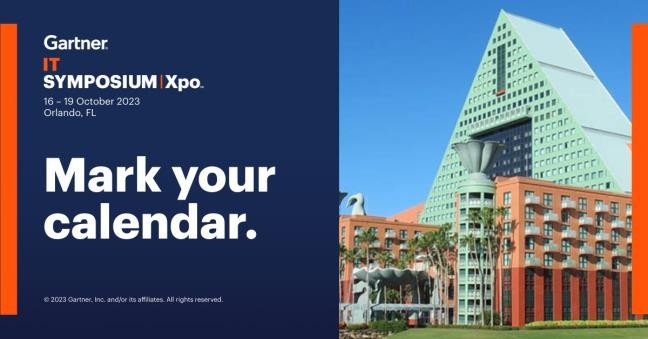 From:Sent: Thursday, July 6, 2023 4:35 PMTo:Subject: RE: Post Call: Avaliação dos riscos de subs tuição do VMWARE no curto prazoBoa tarde, Hiraclis.Os estudos internos apontaram pela con nuidade do modelo de contratação da Vmware nos moldes atuais e iremos somente renovar o suporte das licenças atuais. No entanto, precisamos de algum documento mostrando a Vmware como um dos principais provedores de tecnologia de virtualização, pois no site de vocês não encontramos mais nenhum documento como o quadrante mágico.Atualmente só achamos esta imagem 2016 no Google.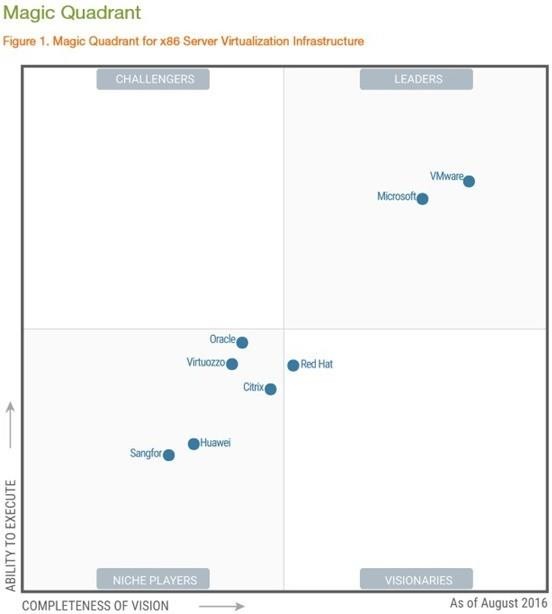 Contamos com o seu apoio com qualquer po de documentação que deixe claro que a Vmware é um dos principais players do mercado de virtualização de infraestrutura e nuvem privada.Atenciosamente,Marcelo de MoraesGerenteCTI - Departamento de ConectividadeTribunal de Justiça de Mato Grosso   Rua C, S/N, Cuiabá-MTtjmt.jus.brDe: Nicolaidis,Hiraclis <Hiraclis.Nicolaidis@gartner.com>Enviado: terça-feira, 16 de maio de 2023 07:55Para: Francisco Jose Carvalho Marcilio <francisco.marcilio@tjmt.jus.br>Cc: Nicolaidis,Hiraclis <Hiraclis.Nicolaidis@gartner.com>; Duarte,Rogerio<Rogerio.Duarte@gartner.com>;Praxedes,Luciana <Luciana.Praxedes@gartner.com>; Marcelo Monteiro de Moraes<marcelo.moraes@tjmt.jus.br>; Nicolaidis,Hiraclis <Hiraclis.Nicolaidis@gartner.com>Assunto: Post Call: Avaliação dos riscos de subs tuição do VMWARE no curto prazo Caro Francisco,Em resposta ao seu ques onamento sobre os potenciais riscos de migração da solução de virtualização da VMware, atualmente u lizada pelo TJMT, para uma outra solução, apresento as seguintes considerações:Risco de prazoO tempo informado por você de 1 mês para a conclusão da avaliação de alterna vas de soluções, elaboração de ETP e elaboração de TR é insuficiente para permi r a conclusão de um trabalho sólido e bem embasada trazendo o potencial risco de escolha de uma solução que não seja a mais adequada a uma organização do porte do TJMT.Risco de aumento de custosConsiderando que o cenário de subs tuição da solução atual seja escolhida , ainda assim teríamos de manter por pelo menos mais um ano o contrato com aVMware, pois seria impossível realizar a migração entre soluções desligando a solução atual e ligando a nova solução.Com base no número es mado de mais de 1.000 máquinas virtuais atualmente em produção, criadas u lizando a solução VMware, a magnitude da migração deve requerer um prazo es mado originalmente em pelo menos 6 meses.Com isso, a solução da VMware teria de ser renovada por pelo menos mais um ano, causando assim um impacto significa vo de custos durante a fase de migração.Além disso, seria necessário um aporte de recursos humanos técnicos especializados na nova solução para viabilizar o processo de migração Risco de instabilidadeDurante o processo de migração existe a possibilidade de que o ambiente de serviços digitais e sistemas do TJMT apresente instabilidades em decorrência do uso concomitante das duas soluções de virtualização.Tal fato tem o potencial de impactar nega vamente sistemas sensíveis tais como o PJe e outros sistemas indispensáveis ao funcionamento do TJMT.Risco de infraestruturaO processo de migração vai requerer a disponibilidade adicional de hardware de forma a permi r que as máquinas virtuais existentes no ambiente atual da solução do VMware sejam migradas para a nova solução, consumindo novos recursos de hardware e so ware, e só depois desta migração seria possível liberar os recursos u lizados pela solução VMware.Tal situação requer uma disponibilidade adicional de hardware no TJMT que pode não estar disponível.Uma menor disponibilidade de hardware tem o potencial de estender o prazo de migração em decorrência do número de máquinas virtuais que podem ser migradas simultaneamente.Risco na disponibilidade de recursos qualificadosA nova solução adotada irá requer que os profissionais do TJMT tenham de adquirir novas capacidades e habilidades de forma a entender, operar o novoambiente e resolver incidentes que venham a acontecer no dia-a-dia. Tal fato irá requer tempo e inves mentos na qualificação do me.Além disso, deverá ser feita uma readequação no quadro de terceirizados de forma a atender à nova solução definida, com o potencial de enfrentar-se escassez e/ou aumentos de custos desta mão de obra.Desta forma, é nosso entendimento que, no presente momento, os riscos e custos inerentes à migração da solução extrapolam os eventuais ganhos que possam ser auferidos da mudança.Atenciosamente,Hiraclis Nicolaidis Sr. Execu ve Partner Gartner Executive ProgramsMobile : Email:How valuable was this consulta on in making progress onyour key priori es?ANEXO DPesquisa de preços de mercadoCatálogo de Soluções de TIC com Condições Padronizadas – Vmware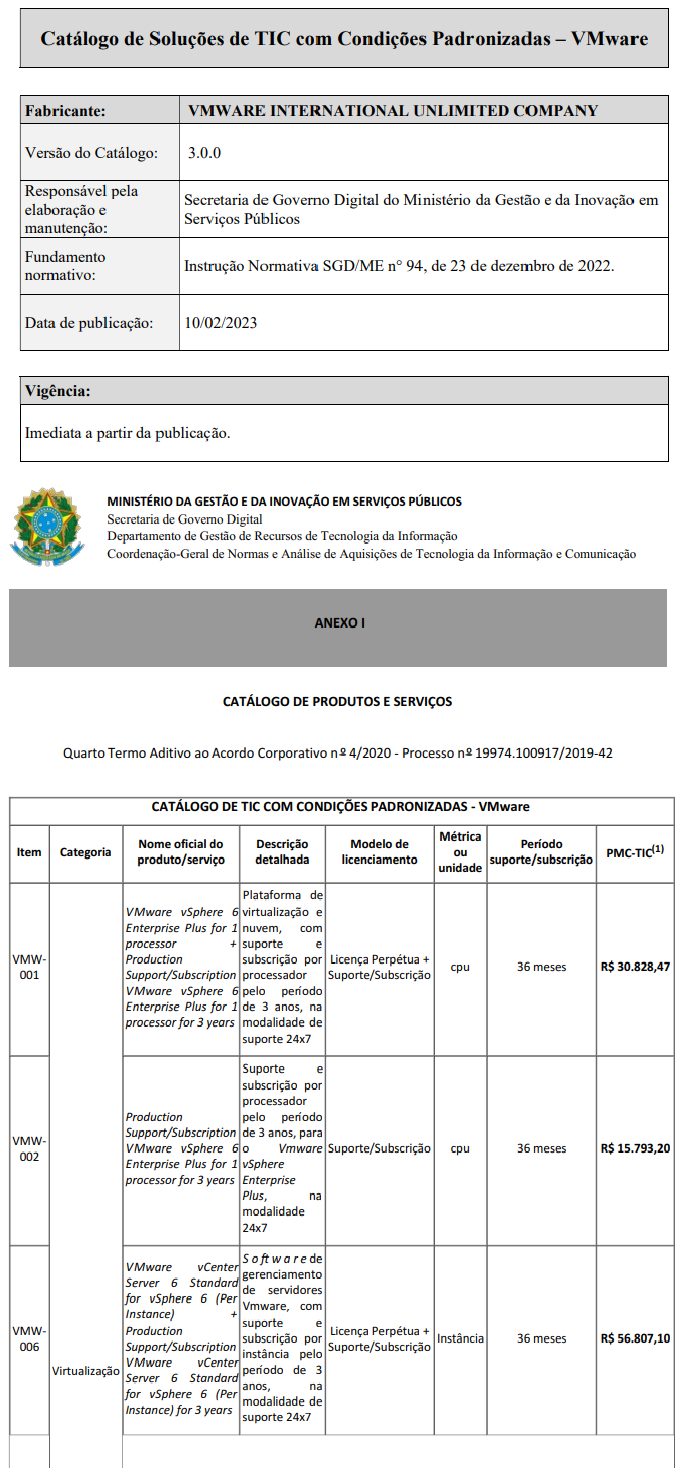 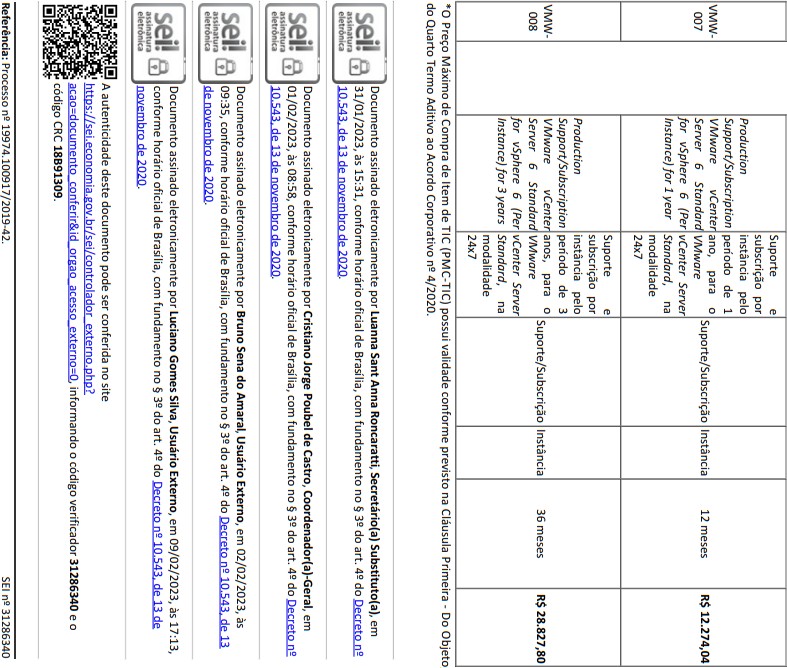 Documento assinado digitalmente por: Marcelo Monteiro de Moraes,BENEDITO PEDRO DA CUNHA ALEXANDRE,THOMÁS AUGUSTO CAETANO Para Validar a(s) assinatura(s) ou baixar o original acesse https://cia.tjmt.jus.br/publico/ValidarDocumento e utilize o código DD34A65CTribunal de Justiça de Mato Grosso Coordenadoria de Tecnologia da Informação Departamento de Suporte e InformaçãoPesquisa de PreçosDisponível	emhttps://www.bancodeprecos.com.br/PrecosPublicos/Pesquisa?IdLogPesquisa=I WX3fYgBHe4CdoQCqAgz, através da consulta realizada em 02 de junho de 2023.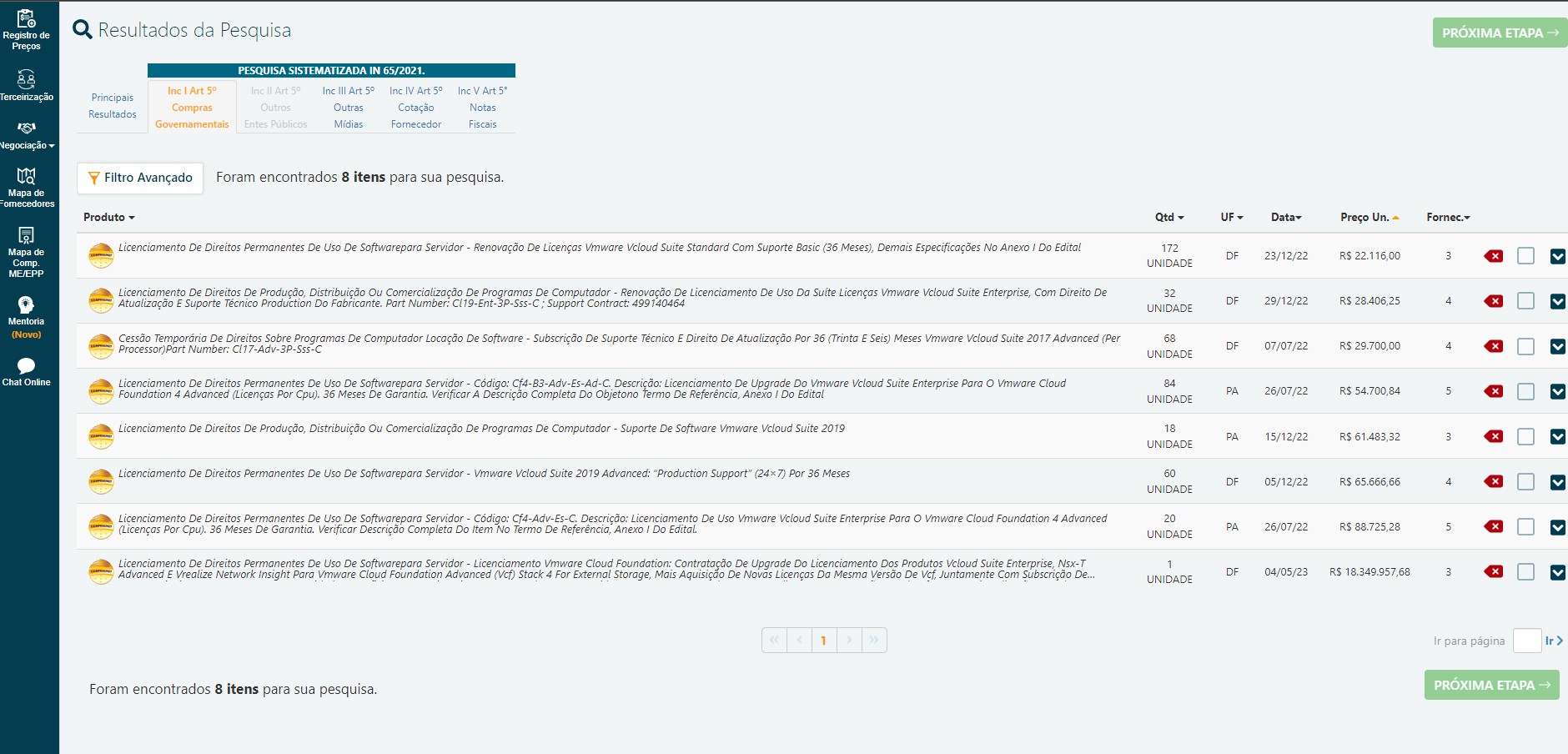 60Serviço de suporte e manutenção de licenças de Virtualização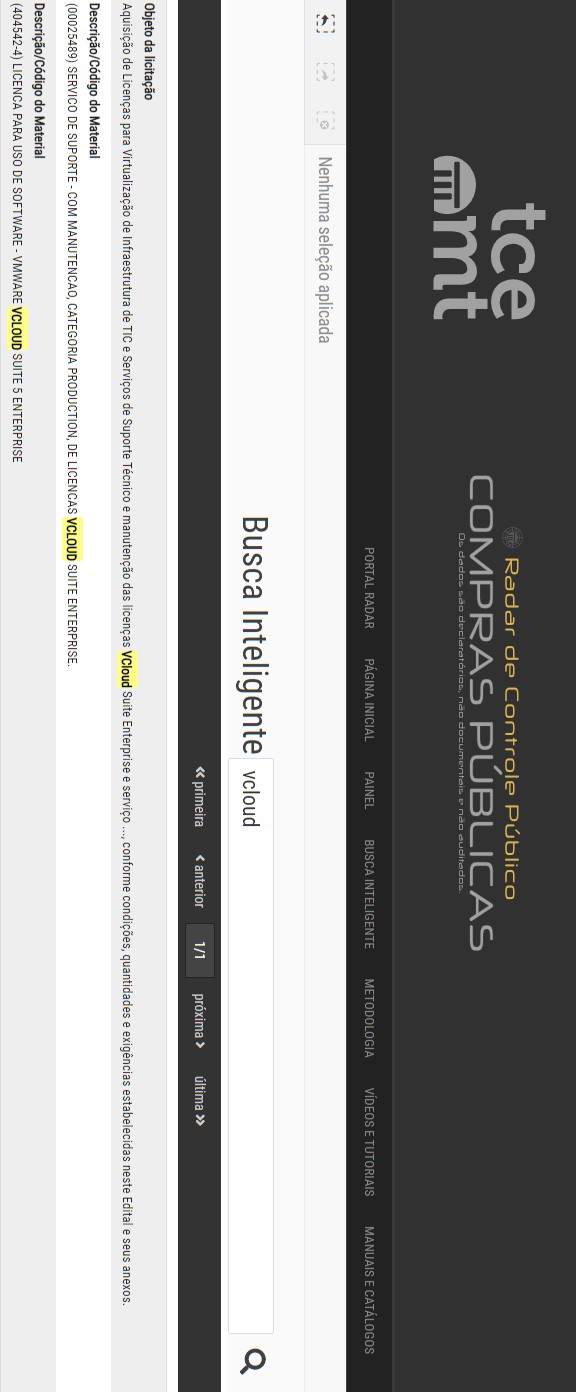 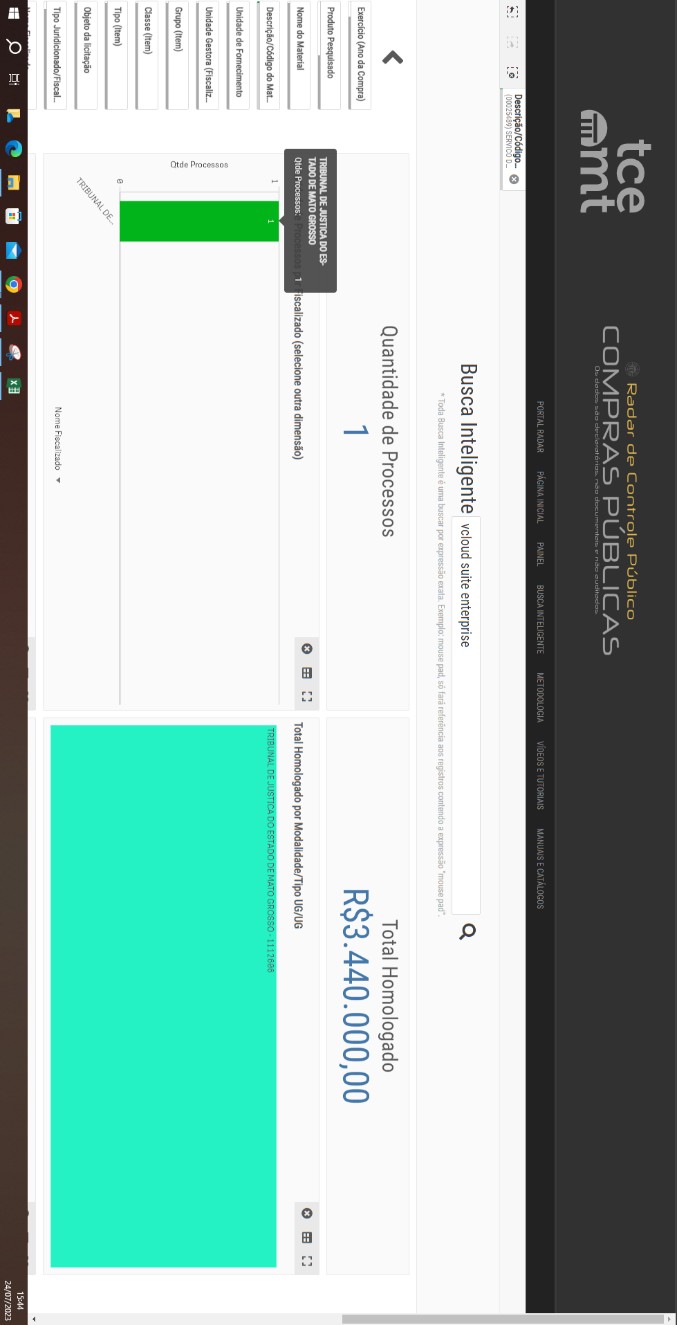 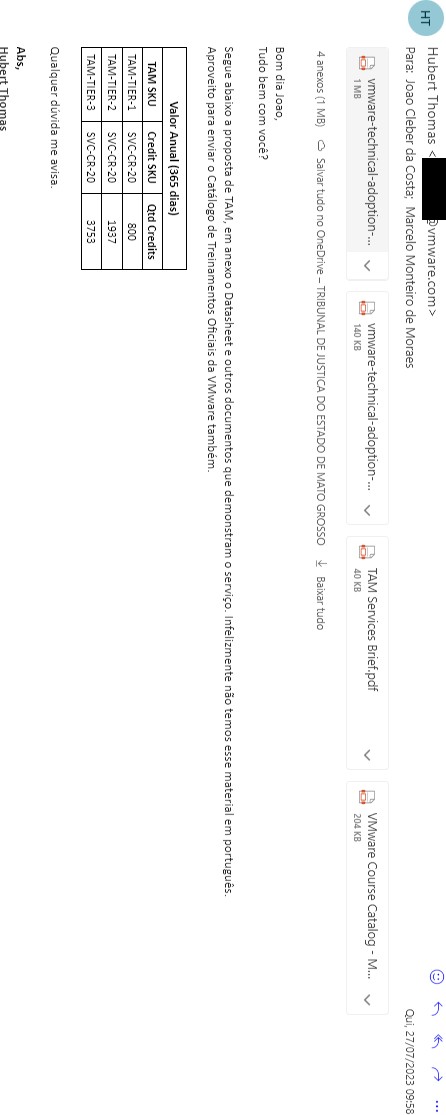 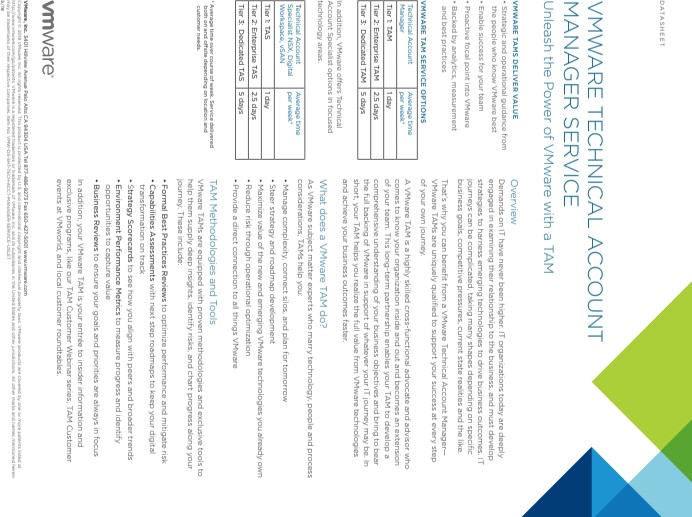 DataVersãoDescriçãoAutor17/04/20231.0Rascunho da primeira versão do documentoJoão Cleber29/05/20232.0Revisão do documento após análise jurídicaAlessandra Drummond28/06/20232.1Revisão do documento após mudança de licenciamento conforme Comitê GestorJoão Cleber10/07/20232.2Revisão e correção do artefatoGeyza Bianconi17/07/20233.0Inserção de Pesquisa de mercadoJoão Cleber19/07/20234.0Revisão e correção do artefatoGeyza Bianconi19/07/20234.1Correção requisitos técnicosMarcelo Moraes21/07/20234.0Revisão e correção do artefatoGeyza Bianconi24/07/20235.0Revisão e correção do artefatoGeyza Bianconi26/07/20236.0Revisão e correção do artefatoGeyza Bianconi27/07/20237.0Revisão JurídicaAlessandra Drummond27/07/20237.1Correção da Demanda Prevista e a ContratadaMarcelo Moraes27/07/20238.0AdequaçãoJoão Cleber / Alessandra Drummond28/07/20239.0Revisão e correção jurídicaGeyza Bianconi28/07/20239.1AdequaçãoJoão Cleber31/07/202310Correção Qualidade e Recebimento dos produtos e ServiçosGeyza Bianconi31/07/202310.1Readequação à corre quanto a Qualidade e Recebimento dos produtos e ServiçosJoão Cleber / Alessandra Drumond01/08/202311AdequaçãoJoão Cleber04/08/202311.1Correção Jurídico e técnicoGeyza/Marcelo07/08/202312Correção finalGeyza Bianconi07/08/202312.1Versão FinalAlessandra DrummondITEMQTDPART NUMBERDESCRIÇÃO1112CL19-ENT-3P-SSS-CProduction Support VMware Vcloud Suite Enterprise (per plu)22VCS8-STD-3P-SSS-CProduction Support Coverage VMware Vcenter Server 8 Standard for Vsphere 8 (per instance)32400SVC-CR-20Serviços profissionais especializado do fabricante (PSO)ItemDescriçãoTipoUnidade demedidaQtdePrazo1Renovação da Garantia e SuporteTécnico de licenças Vmware vCloud Suite EnterpriseServiçoSocket (processador)11236meses2Renovação da Garantia e Suporte Técnico de licenças Vmware vCenterServiçoInstância (Licenças de uso)0236meses3Créditos PSO da Vmware para Serviços Especializados do Fabricante.ServiçoCrédito240036mesesIDDescrição da solução (ou cenário)ÚnicaRenovação da Garantia e Suporte Técnico de licenças Vmware vCloud Suite Enterprise e vCenter, com créditos PSO da Vmware para Serviços Especializados do Fabricante.RequisitoSoluçãoSimNãoNão seaplicaA Solução encontra-se implantada em outro órgão ou entidade da AdministraçãoPública?1XA Solução está disponível no Portaldo Software Público Brasileiro? (quando se tratar de software)1XA Solução é composta por softwarelivre ou software público? (quando se tratar de software)1XA Solução é aderente às políticas, premissas e especificações técnicas definidas pelos Padrões de governo ePing, eMag,ePWG?1XA	Solução		é	aderente	às regulamentações	da	ICP-Brasil?	(quandohouver necessidade de certificação digital)1XA Solução é aderente às orientações, premissas	e	especificações	técnicas	efuncionais do e-ARQ Brasil? (Quando o1Xobjetivo da solução abranger documentosarquivísticos)A	solução	exigirá	adequação	doambiente do Órgão?1XA solução possibilita a absorção dolegado da solução implantada? (Caso existe solução implantada)?1XA estimativa de preços da soluçãopode ser obtida de contratações de outros entes públicos?1XAs estimativas de preços da soluçãopodem ser obtidas no Painel de Preços?1XGrupoItemDescriçãoQuantidadePrazoPreço UnitárioPreço TotalLote ÚNICO01 e 02Aquisição de Licenciamento de Upgrade do VMware vCloud Suite Enterprise, NSX-T Advanced e vRealize Network Insight para o software VMware Cloud Foundation 4 Advanced e Subscrição de suportetécnico do VMware Cloud Foundatio7236 mesesR$ 74.805,00R$5.385.960,00GrupoItemDescriçãoQuantidadePrazoPreço UnitárioPreço TotalLote ÚNICO01Renovação de licenciamento de uso do software de gerenciamento VMware vCenter Server 7 Standard, com direito de atualização e suporte técnico Production do fabricante236 mesesR$ 25.265,00R$ 50.530,00Lote ÚNICO02Renovação de licenciamento de uso da suíte licenças VMware vCloud Suite Enterprise, com direito de atualização e suporte técnico Production do fabricante.3236 mesesR$ 28.406,25R$ 909.000,00ItemDescriçãoQuantidadePrazoPreço UnitárioGrupoPreço TotalLote 0104Production Support/Subscription for VMware vCloud Suite 2019 Standardfor 3 years3636 mesesR$ 22.325,01R$ 803.700,36GrupoPreço Unitário – 12 mesesPreço TotalGrupoPreçoUnitárioPreço Unitário – 12 mesesItemDescriçãoQuantidadePrazoPreçoUnitárioPreço Unitário – 12 mesesÚnico01Renovação da garantia/suporte técnico de licenças do software VMware vCloud Suite Enterprise – Part Number: CL19- STD-3P-SSS-C2436mesesR$ 22.505,17R$ 7.501,72R$ 540.124,08ÚnicoRenovação da garantia/suporte técnico de licenças do software VMware0236mesesR$ 23.001,00R$ 7.667,00R$ 46.002,00Único20236mesesR$ 23.001,00R$ 7.667,00R$ 46.002,00GrupoItemDescriçãoQuantidadePrazoPreço UnitárioPreço TotalÚnico01Renovação de Production Support/Subscription pelo períodode 1 ano com direito à atualização para o vCloud SuiteEnterprise na modalidade 24x7; P/N: CL19-ENT-P-SSS-C eContrato: 463351392 e conforme Termo de Referência4012 mesesR$ 15.000,00R$ 600.000,00Quantidad ePreço UnitárioPreço Unitário- 12 mesesPreço TotalGrupoItemDescriçãoQuantidad ePrazoPreço UnitárioPreço Unitário- 12 mesesÚnico07PRODUCTIONSupport/Subscription VMware vCenter Server 7 Standard for vSphere 7 (Per Instance) - por 1ano.0712mesesR$ 10.355,00R$ 10.355,00R$ 72.485,00Preço Unitário 12 mesesPreço TotalGrupoItemDescriçãoQuantidadePrazoPreçoUnitárioPreço Unitário 12 mesesÚnicoAnexo IAtualização do VMware vSphere Enterprise Plus 6.0 para o VMware vCloud Suite EnterpriseEnterprise 2019 ou superior – Part Number: CL19-ENT-C32036mesesR$ 52.180,79R$ 17.393,60R$ 16.697.852,80ÚnicoAnexo IVMware vCenter Server Standard ou Superior – Part Number: VCS7-STDC0236mesesR$ 23.577,49R$ 7.859,16R$ 47.154,98ItemDescriçãoQtdeVigênciaORÇAMENTOS PRIVADOSORÇAMENTOS PRIVADOSORÇAMENTOS PRIVADOSValor UnitárioValor Total MédiaValor Total MedianaItemDescriçãoQtdeVigênciaPROPOSTASPROPOSTASPROPOSTASCNJBRBPC/DFTSEBANP ARÁValor UnitárioValor UnitárioValor Total MédiaValor Total MedianaItemDescriçãoQtdeVigênciaLAN LINKITONECOMPWIR EContrato nº 02/2023Pregãonº 45/2023Contrato nº 14/2022Pregãonº 07/2023Pregãonº 13/2022Média MensalMediana Mensal36 meses36 meses1Renovação da Garantia e Suporte técnico de Licenças vCloud Suite Enterprise11236 mesesR$52.568,90R$ 61.040,00R$60.603,23R$28.406,25----R$50.654,60R$56.586,07R$5.673.314,64R$6.337.639,282Renovação da Garantia e suporte técnico de Licenças vCenter236 mesesR$26.594,50R$61.760,00-R$25.175,00-R$23.001,00--R$34.132,63R$25.884,75R$68.265,25R$51.769,503Créditos PSO da Vmware paraServiços Especializados do Fabricante.240036 mesesR$587,64R$734,00R$728,20R$570,7 5-R$629,1 6R$565, 66R$635,90R$608,40R$1.526.164,00R$1.460.160,00VALOR TOTAL - 36 (Trinta e seis) MESESVALOR TOTAL - 36 (Trinta e seis) MESESVALOR TOTAL - 36 (Trinta e seis) MESESVALOR TOTAL - 36 (Trinta e seis) MESESVALOR TOTAL - 36 (Trinta e seis) MESESVALOR TOTAL - 36 (Trinta e seis) MESESVALOR TOTAL - 36 (Trinta e seis) MESESVALOR TOTAL - 36 (Trinta e seis) MESESVALOR TOTAL - 36 (Trinta e seis) MESESVALOR TOTAL - 36 (Trinta e seis) MESESVALOR TOTAL - 36 (Trinta e seis) MESESVALOR TOTAL - 36 (Trinta e seis) MESESVALOR TOTAL - 36 (Trinta e seis) MESESVALOR TOTAL - 36 (Trinta e seis) MESESR$7.267.743,89R$7.849.568,78VALOR GLOBAL DA CONTRATAÇÃO PARA O TJMT CONFORME PESQUISA DE MERCADO:VALOR GLOBAL DA CONTRATAÇÃO PARA O TJMT CONFORME PESQUISA DE MERCADO:VALOR GLOBAL DA CONTRATAÇÃO PARA O TJMT CONFORME PESQUISA DE MERCADO:VALOR GLOBAL DA CONTRATAÇÃO PARA O TJMT CONFORME PESQUISA DE MERCADO:VALOR GLOBAL DA CONTRATAÇÃO PARA O TJMT CONFORME PESQUISA DE MERCADO:VALOR GLOBAL DA CONTRATAÇÃO PARA O TJMT CONFORME PESQUISA DE MERCADO:VALOR GLOBAL DA CONTRATAÇÃO PARA O TJMT CONFORME PESQUISA DE MERCADO:VALOR GLOBAL DA CONTRATAÇÃO PARA O TJMT CONFORME PESQUISA DE MERCADO:VALOR GLOBAL DA CONTRATAÇÃO PARA O TJMT CONFORME PESQUISA DE MERCADO:VALOR GLOBAL DA CONTRATAÇÃO PARA O TJMT CONFORME PESQUISA DE MERCADO:VALOR GLOBAL DA CONTRATAÇÃO PARA O TJMT CONFORME PESQUISA DE MERCADO:VALOR GLOBAL DA CONTRATAÇÃO PARA O TJMT CONFORME PESQUISA DE MERCADO:VALOR GLOBAL DA CONTRATAÇÃO PARA O TJMT CONFORME PESQUISA DE MERCADO:VALOR GLOBAL DA CONTRATAÇÃO PARA O TJMT CONFORME PESQUISA DE MERCADO:R$7.267.743,89R$7.267.743,89referência de preço.CATÁLOGO DE PREÇOS DA SECRETARIA DE GOVERNO DIGITAL: Art 8º, Instrução Normativa SEGES/ME n. 65/2021: Não foram encontrados todos os itens das soluções no Catálogo de Soluções de TIC com condições Padronizadas VMware através do 4º Termo Aditivo ao Acordo Corporativo nº4/2020, publicado em 10 de fevereiro de 2023 em < https://www.gov.br/governodigital/pt-br/contratacoes/catalogo-de-produtos-e-servicos-vmware-versao-3-0-0.pdf> . Conforme Anexo A, somente o item 2 fora encontrado, entretanto o preço refere-se a versão antiga (vCenter 6), por isso, o presente acordo não será possível ser utilizado como parâmetro de preço.PREÇOS PÚBLICOS: Art 5º, inc. I e II, IN SEGES/ME n. 65/2021: Após pesquisas no gov.br/paineldeprecos, bancodeprecos.com.br, site de busca Google e no site ComprasNet , localizamos os Contratos de órgãos públicos que foram utilizados para a composição de preços, como: Conselho Nacional de Justiça - CNJ e Polícia Civil do Distrito Federal – PCDF para os itens 1 e 2, e Banco de Brasilia – BRB, Tribunal Regional Eleitoral e Banco do Estado do Pará (item 3).No que se refere ao quantitativo, há de mencionar que os órgãos utilizados como pesquisa de mercado não possuem o mesmo número de licenças e, desta forma, para fins de estimativa, fora divido o valor global dos respectivos contratos com números de licenças para geração de valor unitário. Após, foi multiplicado pelo quantitativo objeto dopresente projeto.ORÇAMENTOS PRIVADOS: Art 5º, inc. IV, IN SEGES/ME n. 65/2021: Foi solicitado orçamento para 12 empresas privadas, tendo resposta positivas de apenas 03; 08 não encaminharam propostas e 1 encaminhou de forma errônea.O item 1 do orçamento da empresa COMPWIRE não será utilizado como parâmetro devido os valores estarem muito superiores quando comparado aos demais.OUTROS ORÇAMENTOS: Art 5º, inc.III, IN SEGES/ME n. 65/2021. Não foram utilizados orçamentos de outras fontes, como sites especializados, dentre outros.METODOLOGIA MATEMÁTICA ADOTADA E JUSTIFICATIVA:Art. 3º, inciso VI e art. 6º, caput, §2º e §3º IN SEGES /ME Nº 65/2021: Para o Lote único será utilizado a média de preço. Não se utilizou o menor preço e a mediana, pois poderia restar inexequível diante das variações de preços.Solução Viável 1Descrição: Renovação da Garantia e Suporte Técnico de licenças Vmware vCloud Suite Enterprise e vCenter, com créditos PSO da Vmware para Serviços Especializados do FabricanteA solução refere-se à continuidade do sistema de gerenciamento de virtualização deinfraestrutura de TICs.Custo Total de Propriedade – Memória de CálculoDe acordo com a proposta comercial da empresa COMPWIRE:Item 1: R$ 6.787.561,76 (seis milhões e setecentos e oitenta e sete mil e quinhentos e sessenta e um reais e setenta e seis centavos);Item 2: R$ 183.960,00 (cento e oitenta e três mil e novecentos e sessenta reais);Parcelas anuais: R$ 2.323.840,58 (dois milhões e trezentos e vinte e três e oitocentos e quarenta reais e cinquenta e oito centavos);Item 3: R$ 1.747.680,00 (um milhão e setecentos e quarenta e sete mil e seiscentos e oitenta reais). Por se tratar de serviço sob demanda, não há uma estimativa mensal, pois, os créditos serão executados conforme a necessidade da equipe técnica no decorrer de 36 (trinta e seis) meses.A segunda proposta comercial recebida foi da empresa LANLINK.Item 1: R$ 5.887.716,80 (cinco milhões e oitocentos e oitenta e sete mil e setecentos e dezesseis reais e oitenta centavos);Item 2: R$53.189,00 (cinquenta e três mil e cento e oitenta e nove reais)Parcelas anuais: R$ 1.980.301,93 (um milhão e novecentos e oitenta mil e trezentos e um mil reais e noventa e três centavos);Item 3: R$ 1.410.336,00 (um milhão e quatrocentos e dez mil e trezentos e trinta e seisreais). Por se tratar de serviço sob demanda, não há uma estimativa mensal, pois, os créditosserão executados conforme a necessidade da equipe técnica no decorrer de 36 (trinta e seis) meses.De acordo com a proposta comercial da empresa ITONE:Item 1: R$ 6.836.480,00 (seis milhões e oitocentos e trinta e seis mil e quatrocentos e oitenta reais);Item 2: R$ 123.520,00 (cento e vinte e três mil e quinhentos e vinte reais) Parcelas anuais: R$ 2.320.000,00 (dois milhões e trezentos e vinte mil reais)Item 3: R$ 1.761.600,00 (um milhão e setecentos e sessenta e um mil reais e seiscentos reais). Por se tratar de serviço sob demanda, não há uma estimativa mensal, pois, os créditos serão executados conforme a necessidade da equipe técnica no decorrer de 36 (trinta e seis)meses.ItemDescriçãoQtdeValor AnualValor total1Renovação da Garantia e Suporte Técnico de licenças Vmware vCloud Suite Enterprise36 mesesR$ 1.891.104,88R$5.673.314,642Renovação da Garantia e Suporte Técnico de licenças Vmware vCenter36 mesesR$22.755,08R$68.265,253Créditos PSO da Vmware para Serviços Especializados do Fabricante36 mesesR$508.721,33R$1.526.164,00VALOR TOTAL DA SOLUÇÃO 1VALOR TOTAL DA SOLUÇÃO 1VALOR TOTAL DA SOLUÇÃO 1VALOR TOTAL DA SOLUÇÃO 1R$ 7.267.743,89LoteItemDescriçãoTipoUnidade medidaQtdeÚNICO1Renovação da Garantia e Suporte Técnico de licenças Vmware vCloud Suite EnterpriseServiçoProcessador (Licença)112ÚNICO2Renovação da Garantia e Suporte Técnico de licenças Vmware vCenterServiçoInstancia (licença deuso)2ÚNICO3Créditos PSO da Vmware para Serviços Especializados do FabricanteServiçoCréditos2400LOTE ÚNICO – Renovação da Garantia e Suporte Técnico de licenças Vmware vCloud Suite Enterprise e vCenter, comcréditos PSO da Vmware para Serviços Especializados do FabricanteLOTE ÚNICO – Renovação da Garantia e Suporte Técnico de licenças Vmware vCloud Suite Enterprise e vCenter, comcréditos PSO da Vmware para Serviços Especializados do FabricanteLOTE ÚNICO – Renovação da Garantia e Suporte Técnico de licenças Vmware vCloud Suite Enterprise e vCenter, comcréditos PSO da Vmware para Serviços Especializados do FabricanteLOTE ÚNICO – Renovação da Garantia e Suporte Técnico de licenças Vmware vCloud Suite Enterprise e vCenter, comcréditos PSO da Vmware para Serviços Especializados do FabricanteLOTE ÚNICO – Renovação da Garantia e Suporte Técnico de licenças Vmware vCloud Suite Enterprise e vCenter, comcréditos PSO da Vmware para Serviços Especializados do FabricanteLOTE ÚNICO – Renovação da Garantia e Suporte Técnico de licenças Vmware vCloud Suite Enterprise e vCenter, comcréditos PSO da Vmware para Serviços Especializados do FabricanteLOTE ÚNICO – Renovação da Garantia e Suporte Técnico de licenças Vmware vCloud Suite Enterprise e vCenter, comcréditos PSO da Vmware para Serviços Especializados do FabricanteLOTE ÚNICO – Renovação da Garantia e Suporte Técnico de licenças Vmware vCloud Suite Enterprise e vCenter, comcréditos PSO da Vmware para Serviços Especializados do FabricanteLOTE ÚNICO – Renovação da Garantia e Suporte Técnico de licenças Vmware vCloud Suite Enterprise e vCenter, comcréditos PSO da Vmware para Serviços Especializados do FabricanteLOTEItemDescriçãoTipoQtdValor TotalValor TotalValor TotalValor TotalLOTEItemDescriçãoTipoQtd202320242025ÚNICO1Renovação da Garantia e Suporte Técnico de licenças Vmware vCloud SuiteEnterpriseServiç o112Processado rR$ 1.891.104,88R$1.891.104,88R$1.891.104,88R$ 5.741.576,89ÚNICO2Renovação da Garantia e Suporte Técnico de licenças Vmware vCenterServiç o2Instância (Licença)R$ 22.755,08R$ 22.755,08R$ 22.755,08R$ 5.741.576,89ÚNICO3Créditos PSO da Vmware para Serviços Especializados do FabricanteServiç o2400créditosR$ 508.721,33R$ 508.721,33R$ 508.721,33R$1.526.164,00TOTALTOTALTOTALTOTALTOTALR$ 2.422.581,26R$2.422.581,26R$2.422.581,26R$7.267.743,89LOTE ÚNICO – Renovação da Garantia e Suporte Técnico de licenças Vmware vCloud Suite Enterprise e vCenter, com créditos PSO da Vmware para Serviços Especializados do FabricanteLOTE ÚNICO – Renovação da Garantia e Suporte Técnico de licenças Vmware vCloud Suite Enterprise e vCenter, com créditos PSO da Vmware para Serviços Especializados do FabricanteLOTE ÚNICO – Renovação da Garantia e Suporte Técnico de licenças Vmware vCloud Suite Enterprise e vCenter, com créditos PSO da Vmware para Serviços Especializados do FabricanteLOTE ÚNICO – Renovação da Garantia e Suporte Técnico de licenças Vmware vCloud Suite Enterprise e vCenter, com créditos PSO da Vmware para Serviços Especializados do FabricanteLOTE ÚNICO – Renovação da Garantia e Suporte Técnico de licenças Vmware vCloud Suite Enterprise e vCenter, com créditos PSO da Vmware para Serviços Especializados do FabricanteLOTE ÚNICO – Renovação da Garantia e Suporte Técnico de licenças Vmware vCloud Suite Enterprise e vCenter, com créditos PSO da Vmware para Serviços Especializados do FabricanteLOTE ÚNICO – Renovação da Garantia e Suporte Técnico de licenças Vmware vCloud Suite Enterprise e vCenter, com créditos PSO da Vmware para Serviços Especializados do FabricanteLOTE ÚNICO – Renovação da Garantia e Suporte Técnico de licenças Vmware vCloud Suite Enterprise e vCenter, com créditos PSO da Vmware para Serviços Especializados do FabricanteLOTE ÚNICO – Renovação da Garantia e Suporte Técnico de licenças Vmware vCloud Suite Enterprise e vCenter, com créditos PSO da Vmware para Serviços Especializados do FabricanteLOTEItemDescriçãoTipoQtdValor TotalValor TotalValor TotalValor TotalLOTEItemDescriçãoTipoQtd202320242025ÚNICO1Renovação da Garantia e Suporte Técnico de licenças Vmware vCloud Suite EnterpriseServiço112ProcessadorR$ 1.891.104,88R$1.891.104,88R$1.891.104,88R$ 5.741.576,89ÚNICO2Renovação da Garantia e Suporte Técnico de licenças Vmware vCenterServiço2Instância (Licença)R$ 22.755,08R$ 22.755,08R$ 22.755,08R$ 5.741.576,89ÚNICO3Créditos PSO da Vmware para Serviços Especializados do FabricanteServiço2400créditosR$508.721,33R$508.721,33R$508.721,33R$1.526.164,00TOTALTOTALTOTALTOTALTOTALTOTALTOTALTOTALR$ 7.267.743,89IdRiscoRelacionado ao (à):ProbabilidadeImpactoNível de Risco (P x I)01Definição do objeto da contratação sem o devido aprofundamento técnico nos Estudos PreliminaresPlanejamento da Contratação33902Impugnação em virtude de apontamento de marca.Planejamento da Contratação24803Execução dos serviços de forma precária ou abaixo da qualidade previstaGestão Contratual24804Contratada ficar impossibilitada de prestar os serviços contratados devido a falência da empresa.Gestão Contratual236REFERENTE À FASE( x ) Planejamento de Contratação e Seleção do fornecedor ( ) Execução contratualREFERENTE À FASE( x ) Planejamento de Contratação e Seleção do fornecedor ( ) Execução contratualREFERENTE À FASE( x ) Planejamento de Contratação e Seleção do fornecedor ( ) Execução contratualRisco 01Definição do objeto da contratação sem o devidoaprofundamento técnico nos Estudos PreliminaresGrau do risco(MÉDIO)Probabilidade(   ) Baixa	( x ) média	(	) alta(   ) Baixa	( x ) média	(	) altaImpacto(	) Baixo	( x ) médio	(	) alto(	) Baixo	( x ) médio	(	) altoIdDanoDano1Contratação de solução aquém das necessidades do PJMT;Contratação de solução aquém das necessidades do PJMT;Ação PreventivaResponsável1Fazer análise de todas as possíveis soluções técnicas com possibilidade de atender a demanda doPJMT.Fiscal / Integrante Técnico.2Fazer estudo com base em contratações públicassimilares e os requisitos de negócio do PJMT.Equipe dePlanejamento.3Definir objeto da contratação com o máximo de informações disponíveis, alinhado às necessidadesda área demandante.Equipe de Planejamento/Ação de ContingênciaResponsável1Rever análise técnica do objeto da contratação,considerando apontamentos de impugnações.Fiscal / IntegranteTécnico.2Em caso de solução insuficiente, iniciar processo denova contratação.Fiscal / IntegranteDemandante.3Medidas administrativas cabíveis quanto àcontratação já efetivada.Fiscal / IntegranteAdministrativo.REFERENTE À FASE( x ) Planejamento de Contratação e Seleção do fornecedor ( ) Gestão contratualREFERENTE À FASE( x ) Planejamento de Contratação e Seleção do fornecedor ( ) Gestão contratualREFERENTE À FASE( x ) Planejamento de Contratação e Seleção do fornecedor ( ) Gestão contratualRisco 02Impugnação em virtude de apontamento de marca.Grau do risco(MÉDIO)Probabilidade(	) Muito Baixo  ( ) Baixo	( X) Médio	(	) Alto (	) MuitoAlto(	) Muito Baixo  ( ) Baixo	( X) Médio	(	) Alto (	) MuitoAltoImpacto(	) Muito Baixo  ( ) Baixo	( ) Médio	( X ) Alto (	)Muito Alto(	) Muito Baixo  ( ) Baixo	( ) Médio	( X ) Alto (	)Muito AltoId.DanoDano1Não cumprimento dos prazos estabelecidos inicialmente no projeto,podendo afetar o pleno funcionamento dos serviços aqui elencados.Não cumprimento dos prazos estabelecidos inicialmente no projeto,podendo afetar o pleno funcionamento dos serviços aqui elencados.Ação PreventivaResponsável1Realizar extensa pesquisa de mercado em busca das opções disponíveis, principalmente em virtude de se tratar de solução composta por serviçosinterdependentes.Equipe de Planejamento.2Utilizar consultoria especializada para fundamentação da escolha (Gartner).Equipe de Planejamento.3Justificar apontamento de marca com base em condições financeiras (investimento prévio na solução atual), além do impacto funcional àprestação dos serviços jurisdicionais.Equipe de Planejamento.Ação de ContingênciaResponsável1Alocar integralmente os servidores responsáveis e que confeccionaram o TR, para dar respostas e, consequentemente, mitigar as causas que originarama suspensão do processo licitatório.Fiscais / Integrantes Demandantes e Técnicos.REFERENTE À FASE() Planejamento de Contratação e Seleção do Fornecedor ( X ) Gestão ContratualREFERENTE À FASE() Planejamento de Contratação e Seleção do Fornecedor ( X ) Gestão ContratualREFERENTE À FASE() Planejamento de Contratação e Seleção do Fornecedor ( X ) Gestão ContratualREFERENTE À FASE() Planejamento de Contratação e Seleção do Fornecedor ( X ) Gestão ContratualREFERENTE À FASE() Planejamento de Contratação e Seleção do Fornecedor ( X ) Gestão ContratualRisco 03Execução dos serviços de forma precária ouabaixo da qualidade previstaExecução dos serviços de forma precária ouabaixo da qualidade previstaGrau do risco(MÉDIO)Grau do risco(MÉDIO)Probabilidade( ) Muito Baixo( x ) Baixo	( ) MédioMuito Alto(	) Alto(	)Impacto(	) Muito Baixo(	) Baixo	( ) MédioMuito Alto( x ) Alto(	)Id.DanoDanoDanoDano1Atraso na prestação de serviços finalísticosAtraso na prestação de serviços finalísticosAtraso na prestação de serviços finalísticosAtraso na prestação de serviços finalísticos2Indisponibilidade de acesso a sistemas e recursos computacionaisIndisponibilidade de acesso a sistemas e recursos computacionaisIndisponibilidade de acesso a sistemas e recursos computacionaisIndisponibilidade de acesso a sistemas e recursos computacionaisAção PreventivaAção PreventivaResponsávelResponsável1Revisão pormenorizada das cláusulas edilícias,Revisão pormenorizada das cláusulas edilícias,Equipe deEquipe deespecialmente no que tange o Acordo de Nívelde Serviço e Obrigações da Contratada.FiscalizaçãoAção de ContingênciaResponsável1Fortalecer o acompanhamento dos níveis deserviço/indicadores estabelecidos.Fiscal técnico2Indicar aplicação de sanções previstas no Edital.Fiscais / IntegrantesDemandantes e Técnicos.3Intensificar a comunicação com aCONTRATADA.Fiscal técnicoREFERENTE À FASE( ) Planejamento de Contratação e Seleção do Fornecedor (x ) Gestão ContratualREFERENTE À FASE( ) Planejamento de Contratação e Seleção do Fornecedor (x ) Gestão ContratualREFERENTE À FASE( ) Planejamento de Contratação e Seleção do Fornecedor (x ) Gestão ContratualRisco 04Contratada ficar impossibilitada de prestar osserviços contratados devido a falência da empresa.Grau do risco (MÉDIO)Probabilidade( ) Muito Baixo ( x ) Baixo	( ) Médio	(	) Alto (	)Muito Alto( ) Muito Baixo ( x ) Baixo	( ) Médio	(	) Alto (	)Muito AltoImpacto(	) Muito Baixo (	) Baixo	( ) Médio	(	) Alto	(  x) MuitoAlto(	) Muito Baixo (	) Baixo	( ) Médio	(	) Alto	(  x) MuitoAltoId.DanoDano1Serviço de virtualização sem serviço de suporte técnico, garantia emanutenção.Serviço de virtualização sem serviço de suporte técnico, garantia emanutenção.2Caso o Sistema vCloud Suite Enterprise e/ou vCenter pare de funcionar o dano pode ser catastrófico, com indisponibilidade total dos sistemas que utilizem o virtualização e/ou serviços decomputação em nuvem do PJMT.Caso o Sistema vCloud Suite Enterprise e/ou vCenter pare de funcionar o dano pode ser catastrófico, com indisponibilidade total dos sistemas que utilizem o virtualização e/ou serviços decomputação em nuvem do PJMT.Ação PreventivaResponsável1Estudo de mercado para nova contrataçãoEquipe dePlanejamento2Exigir documentação fiscal que respalde a saúde financeira da empresa a ser contratada.Equipe de FiscalizaçãoAção de ContingênciaResponsável1Iniciar processo de contratação emergencialFiscal / IntegranteDemandante.INTEGRANTE TÉCNICOINTEGRANTE DEMANDANTEMarcelo Monteiro de MoraesMatrícula: 9838Benedito Pedro da Cunha AlexandreMatrícula:6590AUTORIDADE MÁXIMA DA ÁREA DE TICThomás Augusto Caetano Matrícula:5544Cuiabá, 02 de agosto de 2023FornecedorFornecedorNome: COMPWIRESítio: compwire.com.br Telefone: 43 99958.1557E-mail: sergio.hempel@compwire.com.brContato: Sergio HempelFornecedorFornecedorNome: LANLINKSítio: lanlink.com.brTelefone: 61 99811-9585E-mail: valdinei.zimmer@lanlink.com.brContato: ValdineiFornecedorFornecedorNome: APTUM Sítio: aptum.com.brTelefone: (65) 2127-7922E-mail: fernando.jaco@aptum.com.brContato: FernandoFornecedorFornecedorNome: DELL Sítio: dell.com.brTelefone: 0800 970 3355E-mail: cristiano.schmidt@dell.comContato: CristianoFornecedorFornecedorNome: SOLO NETWORKSítio: solonetwork.com.brTelefone: 61 4062-6971E-mail: daniele.silva@solonetwork.com.brContato: DanieleFornecedorFornecedorNome: IT ONE Sítio: itone.com.br Telefone: 4003-3716E-mail: joao.barros@itone.com.br / ariane.mendes@itone.com.brContato: João / ArianeFornecedorFornecedorNome: LTA-RHSítio:.lta-rh.com.br/ Telefone: 61 3034-3004E-mail: gabriela_correa@lta-rh.com.br / thiago_carvalho@lta-rh.com.brContato: Gabriela / ThiagoFornecedorFornecedorNome: PPN TECNOLOGIA E INFORMÁTICA LTDASítio:. ppntecnologia.com.brTelefone: (61) 3963-0266E-mail: comercial@ppntecnologia.com.brContato: EduardoFornecedorFornecedor9Nome: MEMORA PROCESSOS INOVADORES S/ASítio: memora.com.brTelefone: (61) 3963-0030E-mail: comercial@memora.com.br / lara.goncalves@memora.com.brContato: LaraFornecedorFornecedor10Nome: NTSEC Sítio: ntsec.com.brTelefone: (65) 2129-8588E-mail: taciana.carvalho@ntsec.com.brContato: TacianaFornecedorFornecedor11Nome: DRIVEASítio: drivea.com.brTelefone: (31) 99770-4201 / (31) 2105-0350E-mail: renato.ferreira@drivea.com.br / drivea@drivea.com.brContato: RenatoFornecedorFornecedor12Nome: AMM TECNOLOGIASítio: ammtec.com.brTelefone: (44) 3026-1122E-mail: lucio.bassi@ammtec.com.brContato: RenatoCc: